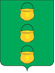 ГЛАВА
 ГОРОДСКОГО ОКРУГА КОТЕЛЬНИКИ
 МОСКОВСКОЙ ОБЛАСТИПОСТАНОВЛЕНИЕ02.08.2021  №  670 – ПГг. КотельникиО внесении изменений в постановление главы городского округа Котельники Московской области от 20.09.2019 № 660-ПГ «Об утверждении муниципальной программы «Безопасность и обеспечение безопасности жизнедеятельности населения» и досрочном завершении реализации муниципальной программы городского округа Котельники Московской области «Безопасность городского округа Котельники Московской области на 2017-2021 годы»Руководствуясь статьей 179 Бюджетного кодекса Российской Федерации, Федеральным законом от 06.10.2003 № 131-ФЗ «Об общих принципах организации местного самоуправления в Российской Федерации», постановлением главы городского округа Котельники Московской области                  от 02.07.2014 № 606-ПГ «Об утверждении порядка разработки, реализации                     и оценки эффективности муниципальных программ городского округа Котельники Московской области», постановляю:1. Внести в постановление главы городского округа Котельники Московской области от 20.09.2019 № 660-ПГ «Об утверждении муниципальной программы «Безопасность и обеспечение безопасности жизнедеятельности населения» и досрочном завершении реализации муниципальной программы городского округа Котельники Московской области «Безопасность городского округа Котельники Московской области на 2017-2021 годы» (в редакциях                    постановлений главы городского округа Котельники Московской области                    от 27.01.2020 № 31-ПГ, от 18.02.2020 № 108-ПГ, от 30.04.2020 № 288-ПГ,                    от 30.07.2020 № 514-ПГ, от 28.09.2020 № 704-ПГ, от 29.09.2020 № 723-ПГ,                  от 22.10.2020 № 825-ПГ, от 10.11.2020 № 891-ПГ, от 30.12.2020 № 1151-ПГ,                от 10.03.2021 № 176-ПГ, от 21.06.2021 № 518-ПГ) следующие изменения:1.1. Раздел «Источники финансирования муниципальной программы,                   в том числе по годам» паспорта муниципальной программы «Безопасность                               и обеспечение безопасности жизнедеятельности населения» изложить в новой редакции:1.2. Раздел «Источники финансирования подпрограммы по годам реализации и главным распорядителям бюджетных средств, в том числе                        по годам» паспорта подпрограммы 1 «Профилактика преступлений и иных правонарушений» изложить в новой редакции:1.3. Раздел «Источники финансирования подпрограммы по годам реализации и главным распорядителям бюджетных средств, в том числе                        по годам» паспорта подпрограммы 2 «Снижение рисков возникновения                        и смягчение последствий чрезвычайных ситуаций природного и техногенного характера на территории муниципального образования Московской области» изложить в новой редакции:1.4. Раздел «Источники финансирования подпрограммы по годам реализации и главным распорядителям бюджетных средств, в том числе                       по годам» паспорта подпрограммы 4 «Обеспечение пожарной безопасности 
на территории муниципального образования Московской области» изложить 
в новой редакции:1.5. Раздел «Источники финансирования подпрограммы по годам реализации и главным распорядителям бюджетных средств, в том числе                       по годам» паспорта подпрограммы 5 «Обеспечение мероприятий гражданской обороны на территории муниципального образования Московской области» изложить в новой редакции:1.6. Раздел IX. «Перечень мероприятий подпрограммы 1 «Профилактика преступлений и иных правонарушений» изложить в новой редакции (согласно приложению 1).1.7. Раздел XI. «Перечень мероприятий подпрограммы 2 «Снижение рисков возникновения и смягчение последствий чрезвычайных ситуаций природного и техногенного характера на территории муниципального образования Московской области» изложить в новой редакции (согласно приложению 2).1.8. Раздел XV. Перечень мероприятий подпрограммы 4 «Обеспечение пожарной безопасности на территории муниципального образования Московской области» (согласно приложению 3).1.9. Раздел XVII. Перечень мероприятий подпрограммы 5 «Обеспечение мероприятий гражданской обороны на территории муниципального образования Московской области» изложить в новой редакции (согласно приложению 4).2. Отделу информационного обеспечения управления внутренней политики МКУ «Развитие Котельники» обеспечить официальное опубликование настоящего постановления в газете «Котельники Сегодня» и разместить                        на интернет-портале городского округа Котельники Московской области в сети «Интернет».3. Назначить ответственным за внесение изменений в постановление главы городского округа Котельники Московской области от 20.09.2019 № 660-ПГ         «Об утверждении муниципальной программы «Безопасность и обеспечение безопасности жизнедеятельности населения» и досрочном завершении реализации муниципальной программы городского округа Котельники Московской области «Безопасность городского округа Котельники Московской области на 2017-2021 годы» начальника отдела по безопасности, предупреждению и ликвидации чрезвычайных ситуаций и решению задач гражданской обороны Соколова А.А.4. Контроль за выполнением настоящего постановления возложить              на первого заместителя главы администрации городского округа Котельники Московской области Чуприна А.В.Глава городского округаКотельники Московской области                                                       С.А. ЖигалкинIX. Перечень мероприятий подпрограммы 1«Профилактика преступлений и иных правонарушений»XI. Перечень мероприятий подпрограммы 2«Снижение рисков возникновения и смягчение последствий чрезвычайных ситуаций природного и техногенного характера на территории Муниципального образования Московской области»XV. Перечень мероприятий подпрограммы 4 «Обеспечение пожарной безопасности на территории муниципального образования Московской области»XVII. Перечень мероприятий подпрограммы 5 «Обеспечение мероприятий гражданской обороны на территории муниципального образования Московской области».Источники финансирования муниципальной программы, в том числе по годам:Расходы (тыс. рублей)Расходы (тыс. рублей)Расходы (тыс. рублей)Расходы (тыс. рублей)Расходы (тыс. рублей)Расходы (тыс. рублей)Источники финансирования муниципальной программы, в том числе по годам:Всего2020 год2021 год2022 год2023 год2024 годСредства бюджета Московской области10408258258258258Средства бюджета городского округа Котельники Московской области171 963,4229 115,4136 390,0135 486,0035 486,0035 486,00Средства федерального бюджета000000Внебюджетные средства1300130000Всего, в том числе по годам:173 133,4229 123,4136 778,0135 744,0035 744,0035 744,00Источники финансиро-вания подпрограм-мы по годам реализации 
и главным распорядите-лям бюджетных средств, в том числе по годам:Главный распоряди-тель бюджетных средствИсточники финансирова-нияРасходы (тыс. рублей)Расходы (тыс. рублей)Расходы (тыс. рублей)Расходы (тыс. рублей)Расходы (тыс. рублей)Расходы (тыс. рублей)Источники финансиро-вания подпрограм-мы по годам реализации 
и главным распорядите-лям бюджетных средств, в том числе по годам:Главный распоряди-тель бюджетных средствИсточники финансирова-ния20202021202220232024ИтогоИсточники финансиро-вания подпрограм-мы по годам реализации 
и главным распорядите-лям бюджетных средств, в том числе по годам:Администра-ция городского округа Котельники Московской областиВсего, в том числе:9 230,2114 933,1115 63515 63515 63571 068,32Источники финансиро-вания подпрограм-мы по годам реализации 
и главным распорядите-лям бюджетных средств, в том числе по годам:Администра-ция городского округа Котельники Московской областиСредства бюджета городского округа Котельники9 222,2114 675,1115 37715 37715 37770 028,32Источники финансиро-вания подпрограм-мы по годам реализации 
и главным распорядите-лям бюджетных средств, в том числе по годам:Администра-ция городского округа Котельники Московской областиСредства бюджета Московской области82582582582581 040Источники финансиро-вания подпрограм-мы по годам реализации 
и главным распорядите-лям бюджетных средств, в том числе по годам:Администра-ция городского округа Котельники Московской областиСредства федерального бюджета000000Источники финансиро-вания подпрограм-мы по годам реализации 
и главным распорядите-лям бюджетных средств, в том числе по годам:Администра-ция городского округа Котельники Московской областиВнебюджет-ные источники000000Источники финансиро-вания подпрог-раммы 
по годам реализации и главным распоряди-телям бюджетных средств, в том числе по годам:Главный распоряди-тель бюджетных средствИсточники финансирова-нияРасходы (тыс. рублей)Расходы (тыс. рублей)Расходы (тыс. рублей)Расходы (тыс. рублей)Расходы (тыс. рублей)Расходы (тыс. рублей)Источники финансиро-вания подпрог-раммы 
по годам реализации и главным распоряди-телям бюджетных средств, в том числе по годам:Главный распоряди-тель бюджетных средствИсточники финансирова-ния20202021202220232024ИтогоИсточники финансиро-вания подпрог-раммы 
по годам реализации и главным распоряди-телям бюджетных средств, в том числе по годам:Администра-ция городского округа Котельники Московской областиВсего, в том числе1 501,41 378,081 4141 4141 4147 121,48Источники финансиро-вания подпрог-раммы 
по годам реализации и главным распоряди-телям бюджетных средств, в том числе по годам:Администра-ция городского округа Котельники Московской областиСредства бюджета городского округа Котельники1 501,41 378,081 4141 4141 4147 121,48Источники финансиро-вания подпрог-раммы 
по годам реализации и главным распоряди-телям бюджетных средств, в том числе по годам:Администра-ция городского округа Котельники Московской областиСредства бюджета Московской области000000Источники финансиро-вания подпрог-раммы 
по годам реализации и главным распоряди-телям бюджетных средств, в том числе по годам:Администра-ция городского округа Котельники Московской областиСредства федерального бюджета000000Источники финансиро-вания подпрог-раммы 
по годам реализации и главным распоряди-телям бюджетных средств, в том числе по годам:Администра-ция городского округа Котельники Московской областиВнебюджет-ные источники000000Источники финанси-рования подпрог-раммы по годам реализации и главным распоряди-телям бюджетных средств, 
в том числе по годам:Главный распорядитель бюджетных средствИсточники финансированияРасходы (тыс. рублей)Расходы (тыс. рублей)Расходы (тыс. рублей)Расходы (тыс. рублей)Расходы (тыс. рублей)Расходы (тыс. рублей)Источники финанси-рования подпрог-раммы по годам реализации и главным распоряди-телям бюджетных средств, 
в том числе по годам:Главный распорядитель бюджетных средствИсточники финансирования20202021202220232024ИтогоИсточники финанси-рования подпрог-раммы по годам реализации и главным распоряди-телям бюджетных средств, 
в том числе по годам:Администрация городского округа Котельники Московской областиВсего, в том числе:408,2551,52602602601739,7Источники финанси-рования подпрог-раммы по годам реализации и главным распоряди-телям бюджетных средств, 
в том числе по годам:Администрация городского округа Котельники Московской областиСредства бюджета городского округа Котельники408,2421,52602602601609,7Источники финанси-рования подпрог-раммы по годам реализации и главным распоряди-телям бюджетных средств, 
в том числе по годам:Администрация городского округа Котельники Московской областиСредства бюджета Московской области000000Источники финанси-рования подпрог-раммы по годам реализации и главным распоряди-телям бюджетных средств, 
в том числе по годам:Администрация городского округа Котельники Московской областиСредства федерального бюджета000000Источники финанси-рования подпрог-раммы по годам реализации и главным распоряди-телям бюджетных средств, 
в том числе по годам:Администрация городского округа Котельники Московской областиВнебюджет-ные источники0130000130Источники финанси-рования подпрог-раммы 
по годам реализации и главным распоряди-телям бюджетных средств, в том числе по годам:Главный распорядитель бюджетных средствИсточники финансированияРасходы (тыс. рублей)Расходы (тыс. рублей)Расходы (тыс. рублей)Расходы (тыс. рублей)Расходы (тыс. рублей)Расходы (тыс. рублей)Источники финанси-рования подпрог-раммы 
по годам реализации и главным распоряди-телям бюджетных средств, в том числе по годам:Главный распорядитель бюджетных средствИсточники финансирования20202021202220232024ИтогоИсточники финанси-рования подпрог-раммы 
по годам реализации и главным распоряди-телям бюджетных средств, в том числе по годам:Администра-ция городского округа Котельники Московской областиВсего, в том числе:0547000547Источники финанси-рования подпрог-раммы 
по годам реализации и главным распоряди-телям бюджетных средств, в том числе по годам:Администра-ция городского округа Котельники Московской областиСредства бюджета городского округа Котельники0547000547Источники финанси-рования подпрог-раммы 
по годам реализации и главным распоряди-телям бюджетных средств, в том числе по годам:Администра-ция городского округа Котельники Московской областиСредства бюджета Московской области000000Источники финанси-рования подпрог-раммы 
по годам реализации и главным распоряди-телям бюджетных средств, в том числе по годам:Администра-ция городского округа Котельники Московской областиСредства федерального бюджета000000Источники финанси-рования подпрог-раммы 
по годам реализации и главным распоряди-телям бюджетных средств, в том числе по годам:Администра-ция городского округа Котельники Московской областиВнебюджет-ные источники000000Приложение 1к постановлению главыгородского округа КотельникиМосковской областиот 02.08.2021 № 670 – ПГ№ п/пМероприятие подпрограммыСроки исполнения мероприятияИсточники финансированияОбъем финансиро-вания  мероприятияв году, предшеству-ющему году начала реализации программы(2019 год)(тыс. руб.)Всего, (тыс. руб.)Объем финансирования по годам(тыс. руб.)Объем финансирования по годам(тыс. руб.)Объем финансирования по годам(тыс. руб.)Объем финансирования по годам(тыс. руб.)Объем финансирования по годам(тыс. руб.)Ответственный за выполнение мероприятия программыРезультаты выполнения мероприятий подпрограммы№ п/пМероприятие подпрограммыСроки исполнения мероприятияИсточники финансированияОбъем финансиро-вания  мероприятияв году, предшеству-ющему году начала реализации программы(2019 год)(тыс. руб.)Всего, (тыс. руб.)2020год2021 год2022 год2023 год2024 годОтветственный за выполнение мероприятия программыРезультаты выполнения мероприятий подпрограммы123456789101112131Основное мероприятие 01Повышение степени антитеррористической защищенности социально значимых объектов, находящихся в собственности муниципального образования, и мест 
с массовым пребыванием людей2020-2024Итого216,253 757,053141 145,05766766766Отдел по безопасности, предупрежде-нию 
и ликвидации чрезвычайных ситуаций 
и решению задач гражданской обороныУвеличение доли социально значимых объектов (учреждений), оборудованных 
в целях антитеррористической защищенности средствами безопасности1Основное мероприятие 01Повышение степени антитеррористической защищенности социально значимых объектов, находящихся в собственности муниципального образования, и мест 
с массовым пребыванием людей2020-2024Средства бюджета городского округа Котельники216,25 3 757,053141 145,05766766766Отдел по безопасности, предупрежде-нию 
и ликвидации чрезвычайных ситуаций 
и решению задач гражданской обороныУвеличение доли социально значимых объектов (учреждений), оборудованных 
в целях антитеррористической защищенности средствами безопасности1Основное мероприятие 01Повышение степени антитеррористической защищенности социально значимых объектов, находящихся в собственности муниципального образования, и мест 
с массовым пребыванием людей2020-2024Средства бюджета Московской области0000000Отдел по безопасности, предупрежде-нию 
и ликвидации чрезвычайных ситуаций 
и решению задач гражданской обороныУвеличение доли социально значимых объектов (учреждений), оборудованных 
в целях антитеррористической защищенности средствами безопасности1Основное мероприятие 01Повышение степени антитеррористической защищенности социально значимых объектов, находящихся в собственности муниципального образования, и мест 
с массовым пребыванием людей2020-2024Средства федерального бюджета0000000Отдел по безопасности, предупрежде-нию 
и ликвидации чрезвычайных ситуаций 
и решению задач гражданской обороныУвеличение доли социально значимых объектов (учреждений), оборудованных 
в целях антитеррористической защищенности средствами безопасности1Основное мероприятие 01Повышение степени антитеррористической защищенности социально значимых объектов, находящихся в собственности муниципального образования, и мест 
с массовым пребыванием людей2020-2024Внебюджетные средства0000000Отдел по безопасности, предупрежде-нию 
и ликвидации чрезвычайных ситуаций 
и решению задач гражданской обороныУвеличение доли социально значимых объектов (учреждений), оборудованных 
в целях антитеррористической защищенности средствами безопасности2Мероприятие 01.01. Проведение мероприятий 
по профилактике терроризма2020-2024Итого0115,05025,05303030Отдел по безопасности, предупрежде-нию 
и ликвидации чрезвычайных ситуаций 
и решению задач гражданской обороны; Котельников-ский отдел полиции МУ МВД России «Люберецкое»Количество мероприятий 
по профилактике терроризма2Мероприятие 01.01. Проведение мероприятий 
по профилактике терроризма2020-2024Средства бюджета городского округа Котельники0115,05025,05303030Отдел по безопасности, предупрежде-нию 
и ликвидации чрезвычайных ситуаций 
и решению задач гражданской обороны; Котельников-ский отдел полиции МУ МВД России «Люберецкое»Количество мероприятий 
по профилактике терроризма2Мероприятие 01.01. Проведение мероприятий 
по профилактике терроризма2020-2024Средства бюджета Московской области0000000Отдел по безопасности, предупрежде-нию 
и ликвидации чрезвычайных ситуаций 
и решению задач гражданской обороны; Котельников-ский отдел полиции МУ МВД России «Люберецкое»Количество мероприятий 
по профилактике терроризма2Мероприятие 01.01. Проведение мероприятий 
по профилактике терроризма2020-2024Средства федерального бюджета0000000Отдел по безопасности, предупрежде-нию 
и ликвидации чрезвычайных ситуаций 
и решению задач гражданской обороны; Котельников-ский отдел полиции МУ МВД России «Люберецкое»Количество мероприятий 
по профилактике терроризма2Мероприятие 01.01. Проведение мероприятий 
по профилактике терроризма2020-2024Внебюджетные средства0000000Отдел по безопасности, предупрежде-нию 
и ликвидации чрезвычайных ситуаций 
и решению задач гражданской обороны; Котельников-ский отдел полиции МУ МВД России «Люберецкое»Количество мероприятий 
по профилактике терроризма3Мероприятие 01.02. Приобретение оборудования (материалов), наглядных пособий 
и оснащения 
для использования 
при проведении тренировок на объектах с массовым пребыванием людей2020-2024Итого0000000Отдел по безопасности, предупрежде-нию
 и ликвидации чрезвычайных ситуаций 
и решению задач гражданской обороныПриобретение оборудования, наглядных пособий для использования 
при проведении антитеррористических тренировок 
на объектах 
с массовым пребыванием людей3Мероприятие 01.02. Приобретение оборудования (материалов), наглядных пособий 
и оснащения 
для использования 
при проведении тренировок на объектах с массовым пребыванием людей2020-2024Средства бюджета городского округа Котельники0000000Отдел по безопасности, предупрежде-нию
 и ликвидации чрезвычайных ситуаций 
и решению задач гражданской обороныПриобретение оборудования, наглядных пособий для использования 
при проведении антитеррористических тренировок 
на объектах 
с массовым пребыванием людей3Мероприятие 01.02. Приобретение оборудования (материалов), наглядных пособий 
и оснащения 
для использования 
при проведении тренировок на объектах с массовым пребыванием людей2020-2024Средства бюджета Московской области0000000Отдел по безопасности, предупрежде-нию
 и ликвидации чрезвычайных ситуаций 
и решению задач гражданской обороныПриобретение оборудования, наглядных пособий для использования 
при проведении антитеррористических тренировок 
на объектах 
с массовым пребыванием людей3Мероприятие 01.02. Приобретение оборудования (материалов), наглядных пособий 
и оснащения 
для использования 
при проведении тренировок на объектах с массовым пребыванием людей2020-2024Средства федерального бюджета0000000Отдел по безопасности, предупрежде-нию
 и ликвидации чрезвычайных ситуаций 
и решению задач гражданской обороныПриобретение оборудования, наглядных пособий для использования 
при проведении антитеррористических тренировок 
на объектах 
с массовым пребыванием людей3Мероприятие 01.02. Приобретение оборудования (материалов), наглядных пособий 
и оснащения 
для использования 
при проведении тренировок на объектах с массовым пребыванием людей2020-2024Внебюджетные средства0000000Отдел по безопасности, предупрежде-нию
 и ликвидации чрезвычайных ситуаций 
и решению задач гражданской обороныПриобретение оборудования, наглядных пособий для использования 
при проведении антитеррористических тренировок 
на объектах 
с массовым пребыванием людей4Мероприятие 01.03. Оборудование социально значимых объектов инженерно-техническими сооружениями, обеспечивающими контроль доступа 
или блокирование несанкционированного доступа, контроль 
и оповещение 
о возникновении угроз2020-2024Итого216,253 6423141 120736736736Отдел по безопасности, предупрежде-нию 
и ликвидации чрезвычайных ситуаций 
и решению задач гражданской обороныОборудование объектов (учреждений) пропускными пунктами, шлагбаумами, турникетами, средствами для принудительной остановки авто-транспорта, металлическими дверями с врезным глазком и домофоном.Установка 
и поддержание 
в исправном состоянии охранной сигнализации, в том числе систем внутреннего видеонаблюдения4Мероприятие 01.03. Оборудование социально значимых объектов инженерно-техническими сооружениями, обеспечивающими контроль доступа 
или блокирование несанкционированного доступа, контроль 
и оповещение 
о возникновении угроз2020-2024Средства бюджета городского округа Котельники216,253 6423141 120736736736Отдел по безопасности, предупрежде-нию 
и ликвидации чрезвычайных ситуаций 
и решению задач гражданской обороныОборудование объектов (учреждений) пропускными пунктами, шлагбаумами, турникетами, средствами для принудительной остановки авто-транспорта, металлическими дверями с врезным глазком и домофоном.Установка 
и поддержание 
в исправном состоянии охранной сигнализации, в том числе систем внутреннего видеонаблюдения4Мероприятие 01.03. Оборудование социально значимых объектов инженерно-техническими сооружениями, обеспечивающими контроль доступа 
или блокирование несанкционированного доступа, контроль 
и оповещение 
о возникновении угроз2020-2024Средства бюджета Московской области0000000Отдел по безопасности, предупрежде-нию 
и ликвидации чрезвычайных ситуаций 
и решению задач гражданской обороныОборудование объектов (учреждений) пропускными пунктами, шлагбаумами, турникетами, средствами для принудительной остановки авто-транспорта, металлическими дверями с врезным глазком и домофоном.Установка 
и поддержание 
в исправном состоянии охранной сигнализации, в том числе систем внутреннего видеонаблюдения4Мероприятие 01.03. Оборудование социально значимых объектов инженерно-техническими сооружениями, обеспечивающими контроль доступа 
или блокирование несанкционированного доступа, контроль 
и оповещение 
о возникновении угроз2020-2024Средства федерального бюджета0000000Отдел по безопасности, предупрежде-нию 
и ликвидации чрезвычайных ситуаций 
и решению задач гражданской обороныОборудование объектов (учреждений) пропускными пунктами, шлагбаумами, турникетами, средствами для принудительной остановки авто-транспорта, металлическими дверями с врезным глазком и домофоном.Установка 
и поддержание 
в исправном состоянии охранной сигнализации, в том числе систем внутреннего видеонаблюдения4Мероприятие 01.03. Оборудование социально значимых объектов инженерно-техническими сооружениями, обеспечивающими контроль доступа 
или блокирование несанкционированного доступа, контроль 
и оповещение 
о возникновении угроз2020-2024Внебюджетные средства0000000Отдел по безопасности, предупрежде-нию 
и ликвидации чрезвычайных ситуаций 
и решению задач гражданской обороныОборудование объектов (учреждений) пропускными пунктами, шлагбаумами, турникетами, средствами для принудительной остановки авто-транспорта, металлическими дверями с врезным глазком и домофоном.Установка 
и поддержание 
в исправном состоянии охранной сигнализации, в том числе систем внутреннего видеонаблюдения5Основное мероприятие 02Обеспечение деятельности общественных объединений правоохранительной направленности2020-2024Итого01 49400498498498Отдел по безопасности, предупрежде-нию 
и ликвидации чрезвычайных ситуаций 
и решению задач гражданской обороны; Котельников-ский отдел полиции МУ МВД России «Люберецкое»Увеличение доли 
от числа граждан принимающих участие 
в деятельности народных дружин5Основное мероприятие 02Обеспечение деятельности общественных объединений правоохранительной направленности2020-2024Средства бюджета городского округа Котельники01 49400498498498Отдел по безопасности, предупрежде-нию 
и ликвидации чрезвычайных ситуаций 
и решению задач гражданской обороны; Котельников-ский отдел полиции МУ МВД России «Люберецкое»Увеличение доли 
от числа граждан принимающих участие 
в деятельности народных дружин5Основное мероприятие 02Обеспечение деятельности общественных объединений правоохранительной направленности2020-2024Средства бюджета Московской области0000000Отдел по безопасности, предупрежде-нию 
и ликвидации чрезвычайных ситуаций 
и решению задач гражданской обороны; Котельников-ский отдел полиции МУ МВД России «Люберецкое»Увеличение доли 
от числа граждан принимающих участие 
в деятельности народных дружин5Основное мероприятие 02Обеспечение деятельности общественных объединений правоохранительной направленности2020-2024Средства федерального бюджета0000000Отдел по безопасности, предупрежде-нию 
и ликвидации чрезвычайных ситуаций 
и решению задач гражданской обороны; Котельников-ский отдел полиции МУ МВД России «Люберецкое»Увеличение доли 
от числа граждан принимающих участие 
в деятельности народных дружин5Основное мероприятие 02Обеспечение деятельности общественных объединений правоохранительной направленности2020-2024Внебюджетные средства0000000Отдел по безопасности, предупрежде-нию 
и ликвидации чрезвычайных ситуаций 
и решению задач гражданской обороны; Котельников-ский отдел полиции МУ МВД России «Люберецкое»Увеличение доли 
от числа граждан принимающих участие 
в деятельности народных дружин6Мероприятие 02.01. Проведение мероприятий 
по привлечению граждан, принимающих участие в деятельности народных дружин2020-2024Итого0000000Отдел по безопасности, предупрежде-нию 
и ликвидации чрезвычайных ситуаций 
и решению задач гражданской обороны; Котельников-ский отдел полиции МУ МВД России «Люберецкое»Рост числа граждан, участвующих 
в деятельности народных дружин6Мероприятие 02.01. Проведение мероприятий 
по привлечению граждан, принимающих участие в деятельности народных дружин2020-2024Средства бюджета городского округа Котельники0000000Отдел по безопасности, предупрежде-нию 
и ликвидации чрезвычайных ситуаций 
и решению задач гражданской обороны; Котельников-ский отдел полиции МУ МВД России «Люберецкое»Рост числа граждан, участвующих 
в деятельности народных дружин6Мероприятие 02.01. Проведение мероприятий 
по привлечению граждан, принимающих участие в деятельности народных дружин2020-2024Средства бюджета Московской области0000000Отдел по безопасности, предупрежде-нию 
и ликвидации чрезвычайных ситуаций 
и решению задач гражданской обороны; Котельников-ский отдел полиции МУ МВД России «Люберецкое»Рост числа граждан, участвующих 
в деятельности народных дружин6Мероприятие 02.01. Проведение мероприятий 
по привлечению граждан, принимающих участие в деятельности народных дружин2020-2024Средства федерального бюджета0000000Отдел по безопасности, предупрежде-нию 
и ликвидации чрезвычайных ситуаций 
и решению задач гражданской обороны; Котельников-ский отдел полиции МУ МВД России «Люберецкое»Рост числа граждан, участвующих 
в деятельности народных дружин6Мероприятие 02.01. Проведение мероприятий 
по привлечению граждан, принимающих участие в деятельности народных дружин2020-2024Внебюджетные средства0000000Отдел по безопасности, предупрежде-нию 
и ликвидации чрезвычайных ситуаций 
и решению задач гражданской обороны; Котельников-ский отдел полиции МУ МВД России «Люберецкое»Рост числа граждан, участвующих 
в деятельности народных дружин7Мероприятие 02.02. Материальное стимулирование народных дружинников2020-2024Итого01 49400498498498Отдел по безопасности, предупрежде-нию 
и ликвидации чрезвычайных ситуаций 
и решению задач гражданской обороныВыполнение требований
 при расчете нормативов расходов бюджета7Мероприятие 02.02. Материальное стимулирование народных дружинников2020-2024Средства бюджета городского округа Котельники01 49400498498498Отдел по безопасности, предупрежде-нию 
и ликвидации чрезвычайных ситуаций 
и решению задач гражданской обороныВыполнение требований
 при расчете нормативов расходов бюджета7Мероприятие 02.02. Материальное стимулирование народных дружинников2020-2024Средства бюджета Московской области0000000Отдел по безопасности, предупрежде-нию 
и ликвидации чрезвычайных ситуаций 
и решению задач гражданской обороныВыполнение требований
 при расчете нормативов расходов бюджета7Мероприятие 02.02. Материальное стимулирование народных дружинников2020-2024Средства федерального бюджета0000000Отдел по безопасности, предупрежде-нию 
и ликвидации чрезвычайных ситуаций 
и решению задач гражданской обороныВыполнение требований
 при расчете нормативов расходов бюджета7Мероприятие 02.02. Материальное стимулирование народных дружинников2020-2024Внебюджетные средства0000000Отдел по безопасности, предупрежде-нию 
и ликвидации чрезвычайных ситуаций 
и решению задач гражданской обороныВыполнение требований
 при расчете нормативов расходов бюджета8Мероприятие 02.03. Материально-техническое обеспечение деятельности народных дружин2020-2024Итого0000000Отдел по безопасности, предупрежде-нию 
и ликвидации чрезвычайных ситуаций 
и решению задач гражданской обороныОбеспечение народных дружин необходимой материально-технической базой8Мероприятие 02.03. Материально-техническое обеспечение деятельности народных дружин2020-2024Средства бюджета городского округа Котельники0000000Отдел по безопасности, предупрежде-нию 
и ликвидации чрезвычайных ситуаций 
и решению задач гражданской обороныОбеспечение народных дружин необходимой материально-технической базой8Мероприятие 02.03. Материально-техническое обеспечение деятельности народных дружин2020-2024Средства бюджета Московской области0000000Отдел по безопасности, предупрежде-нию 
и ликвидации чрезвычайных ситуаций 
и решению задач гражданской обороныОбеспечение народных дружин необходимой материально-технической базой8Мероприятие 02.03. Материально-техническое обеспечение деятельности народных дружин2020-2024Средства федерального бюджета0000000Отдел по безопасности, предупрежде-нию 
и ликвидации чрезвычайных ситуаций 
и решению задач гражданской обороныОбеспечение народных дружин необходимой материально-технической базой8Мероприятие 02.03. Материально-техническое обеспечение деятельности народных дружин2020-2024Внебюджетные средства0000000Отдел по безопасности, предупрежде-нию 
и ликвидации чрезвычайных ситуаций 
и решению задач гражданской обороныОбеспечение народных дружин необходимой материально-технической базой9Мероприятие 02.04. Проведение мероприятий 
по обеспечению правопорядка 
и безопасности граждан2020-2024Итого0000000Отдел по безопасности, предупрежде-нию 
и ликвидации чрезвычайных ситуаций 
и решению задач гражданской обороны; Котельников-ский отдел полиции МУ МВД России «Люберецкое»Количество дополнительных мероприятий 
по обеспечению правопорядка 
и безопасности граждан9Мероприятие 02.04. Проведение мероприятий 
по обеспечению правопорядка 
и безопасности граждан2020-2024Средства бюджета городского округа Котельники0000000Отдел по безопасности, предупрежде-нию 
и ликвидации чрезвычайных ситуаций 
и решению задач гражданской обороны; Котельников-ский отдел полиции МУ МВД России «Люберецкое»Количество дополнительных мероприятий 
по обеспечению правопорядка 
и безопасности граждан9Мероприятие 02.04. Проведение мероприятий 
по обеспечению правопорядка 
и безопасности граждан2020-2024Средства бюджета Московской области0000000Отдел по безопасности, предупрежде-нию 
и ликвидации чрезвычайных ситуаций 
и решению задач гражданской обороны; Котельников-ский отдел полиции МУ МВД России «Люберецкое»Количество дополнительных мероприятий 
по обеспечению правопорядка 
и безопасности граждан9Мероприятие 02.04. Проведение мероприятий 
по обеспечению правопорядка 
и безопасности граждан2020-2024Средства федерального бюджета0000000Отдел по безопасности, предупрежде-нию 
и ликвидации чрезвычайных ситуаций 
и решению задач гражданской обороны; Котельников-ский отдел полиции МУ МВД России «Люберецкое»Количество дополнительных мероприятий 
по обеспечению правопорядка 
и безопасности граждан9Мероприятие 02.04. Проведение мероприятий 
по обеспечению правопорядка 
и безопасности граждан2020-2024Внебюджетные средства0000000Отдел по безопасности, предупрежде-нию 
и ликвидации чрезвычайных ситуаций 
и решению задач гражданской обороны; Котельников-ский отдел полиции МУ МВД России «Люберецкое»Количество дополнительных мероприятий 
по обеспечению правопорядка 
и безопасности граждан10Мероприятие 02.05. Осуществление мероприятий 
по обучению народных дружинников2020-2024Итого0000000Отдел по безопасности, предупрежде-нию 
и ликвидации чрезвычайных ситуаций
 и решению задач гражданской обороны; Котельников-ский отдел полиции МУ МВД России «Люберецкое»Количество обученных народных дружинников10Мероприятие 02.05. Осуществление мероприятий 
по обучению народных дружинников2020-2024Средства бюджета городского округа Котельники0000000Отдел по безопасности, предупрежде-нию 
и ликвидации чрезвычайных ситуаций
 и решению задач гражданской обороны; Котельников-ский отдел полиции МУ МВД России «Люберецкое»Количество обученных народных дружинников10Мероприятие 02.05. Осуществление мероприятий 
по обучению народных дружинников2020-2024Средства бюджета Московской области0000000Отдел по безопасности, предупрежде-нию 
и ликвидации чрезвычайных ситуаций
 и решению задач гражданской обороны; Котельников-ский отдел полиции МУ МВД России «Люберецкое»Количество обученных народных дружинников10Мероприятие 02.05. Осуществление мероприятий 
по обучению народных дружинников2020-2024Средства федерального бюджета0000000Отдел по безопасности, предупрежде-нию 
и ликвидации чрезвычайных ситуаций
 и решению задач гражданской обороны; Котельников-ский отдел полиции МУ МВД России «Люберецкое»Количество обученных народных дружинников10Мероприятие 02.05. Осуществление мероприятий 
по обучению народных дружинников2020-2024Внебюджетные средства0000000Отдел по безопасности, предупрежде-нию 
и ликвидации чрезвычайных ситуаций
 и решению задач гражданской обороны; Котельников-ский отдел полиции МУ МВД России «Люберецкое»Количество обученных народных дружинников11Основное мероприятие 03.Реализация мероприятий 
по обеспечению общественного порядка и общественной безопасности, профилактике проявлений экстремизма 
на территории муниципального образования Московской области2020-2024Итого0134,627,217,4303030Отдел по безопасности, предупрежде-нию 
и ликвидации чрезвычайных ситуаций
 и решению задач гражданской обороны; Котельников-ский отдел полиции МУ МВД России «Люберецкое»1. Снижение доли несовершеннолетних 
в общем числе лиц, совершивших преступления2. Недопущение (снижение) преступлений экстремистской направленности11Основное мероприятие 03.Реализация мероприятий 
по обеспечению общественного порядка и общественной безопасности, профилактике проявлений экстремизма 
на территории муниципального образования Московской области2020-2024Средства бюджета городского округа Котельники0134,627,217,4303030Отдел по безопасности, предупрежде-нию 
и ликвидации чрезвычайных ситуаций
 и решению задач гражданской обороны; Котельников-ский отдел полиции МУ МВД России «Люберецкое»1. Снижение доли несовершеннолетних 
в общем числе лиц, совершивших преступления2. Недопущение (снижение) преступлений экстремистской направленности11Основное мероприятие 03.Реализация мероприятий 
по обеспечению общественного порядка и общественной безопасности, профилактике проявлений экстремизма 
на территории муниципального образования Московской области2020-2024Средства бюджета Московской области0000000Отдел по безопасности, предупрежде-нию 
и ликвидации чрезвычайных ситуаций
 и решению задач гражданской обороны; Котельников-ский отдел полиции МУ МВД России «Люберецкое»1. Снижение доли несовершеннолетних 
в общем числе лиц, совершивших преступления2. Недопущение (снижение) преступлений экстремистской направленности11Основное мероприятие 03.Реализация мероприятий 
по обеспечению общественного порядка и общественной безопасности, профилактике проявлений экстремизма 
на территории муниципального образования Московской области2020-2024Средства федерального бюджета0000000Отдел по безопасности, предупрежде-нию 
и ликвидации чрезвычайных ситуаций
 и решению задач гражданской обороны; Котельников-ский отдел полиции МУ МВД России «Люберецкое»1. Снижение доли несовершеннолетних 
в общем числе лиц, совершивших преступления2. Недопущение (снижение) преступлений экстремистской направленности11Основное мероприятие 03.Реализация мероприятий 
по обеспечению общественного порядка и общественной безопасности, профилактике проявлений экстремизма 
на территории муниципального образования Московской области2020-2024Внебюджетные средства0000000Отдел по безопасности, предупрежде-нию 
и ликвидации чрезвычайных ситуаций
 и решению задач гражданской обороны; Котельников-ский отдел полиции МУ МВД России «Люберецкое»1. Снижение доли несовершеннолетних 
в общем числе лиц, совершивших преступления2. Недопущение (снижение) преступлений экстремистской направленности12Мероприятие 03.03 Участие 
в мероприятиях 
по профилактике терроризма и рейдах 
в местах массового отдыха и скопления молодежи с целью выявления экстремистски настроенных лиц2020-2024Итого0000000Отдел по безопасности, предупрежде-нию 
и ликвидации чрезвычайных ситуаций
 и решению задач гражданской обороны; Котельников-ский отдел полиции МУ МВД России «Люберецкое»Количество мероприятий 
по профилактике терроризма в местах массового отдыха и скопления молодежи с целью выявления экстремистски настроенных лиц12Мероприятие 03.03 Участие 
в мероприятиях 
по профилактике терроризма и рейдах 
в местах массового отдыха и скопления молодежи с целью выявления экстремистски настроенных лиц2020-2024Средства бюджета городского округа Котельники0000000Отдел по безопасности, предупрежде-нию 
и ликвидации чрезвычайных ситуаций
 и решению задач гражданской обороны; Котельников-ский отдел полиции МУ МВД России «Люберецкое»Количество мероприятий 
по профилактике терроризма в местах массового отдыха и скопления молодежи с целью выявления экстремистски настроенных лиц12Мероприятие 03.03 Участие 
в мероприятиях 
по профилактике терроризма и рейдах 
в местах массового отдыха и скопления молодежи с целью выявления экстремистски настроенных лиц2020-2024Средства бюджета Московской области0000000Отдел по безопасности, предупрежде-нию 
и ликвидации чрезвычайных ситуаций
 и решению задач гражданской обороны; Котельников-ский отдел полиции МУ МВД России «Люберецкое»Количество мероприятий 
по профилактике терроризма в местах массового отдыха и скопления молодежи с целью выявления экстремистски настроенных лиц12Мероприятие 03.03 Участие 
в мероприятиях 
по профилактике терроризма и рейдах 
в местах массового отдыха и скопления молодежи с целью выявления экстремистски настроенных лиц2020-2024Средства федерального бюджета0000000Отдел по безопасности, предупрежде-нию 
и ликвидации чрезвычайных ситуаций
 и решению задач гражданской обороны; Котельников-ский отдел полиции МУ МВД России «Люберецкое»Количество мероприятий 
по профилактике терроризма в местах массового отдыха и скопления молодежи с целью выявления экстремистски настроенных лиц12Мероприятие 03.03 Участие 
в мероприятиях 
по профилактике терроризма и рейдах 
в местах массового отдыха и скопления молодежи с целью выявления экстремистски настроенных лиц2020-2024Внебюджетные средства0000000Отдел по безопасности, предупрежде-нию 
и ликвидации чрезвычайных ситуаций
 и решению задач гражданской обороны; Котельников-ский отдел полиции МУ МВД России «Люберецкое»Количество мероприятий 
по профилактике терроризма в местах массового отдыха и скопления молодежи с целью выявления экстремистски настроенных лиц13Мероприятие 03.04 Проведение мероприятий 
по профилактике экстремизма2020-2024Итого0134,627,217,4303030Отдел по безопасности, предупрежде-нию 
и ликвидации чрезвычайных ситуаций
 и решению задач гражданской обороны; Котельников-ский отдел полиции МУ МВД России «Люберецкое»Количество мероприятий 
по профилактике экстремизма13Мероприятие 03.04 Проведение мероприятий 
по профилактике экстремизма2020-2024Средства бюджета городского округа Котельники0134,627,217,4303030Отдел по безопасности, предупрежде-нию 
и ликвидации чрезвычайных ситуаций
 и решению задач гражданской обороны; Котельников-ский отдел полиции МУ МВД России «Люберецкое»Количество мероприятий 
по профилактике экстремизма13Мероприятие 03.04 Проведение мероприятий 
по профилактике экстремизма2020-2024Средства бюджета Московской области0000000Отдел по безопасности, предупрежде-нию 
и ликвидации чрезвычайных ситуаций
 и решению задач гражданской обороны; Котельников-ский отдел полиции МУ МВД России «Люберецкое»Количество мероприятий 
по профилактике экстремизма13Мероприятие 03.04 Проведение мероприятий 
по профилактике экстремизма2020-2024Средства федерального бюджета0000000Отдел по безопасности, предупрежде-нию 
и ликвидации чрезвычайных ситуаций
 и решению задач гражданской обороны; Котельников-ский отдел полиции МУ МВД России «Люберецкое»Количество мероприятий 
по профилактике экстремизма13Мероприятие 03.04 Проведение мероприятий 
по профилактике экстремизма2020-2024Внебюджетные средства0000000Отдел по безопасности, предупрежде-нию 
и ликвидации чрезвычайных ситуаций
 и решению задач гражданской обороны; Котельников-ский отдел полиции МУ МВД России «Люберецкое»Количество мероприятий 
по профилактике экстремизма14Мероприятие 03.05 Организация 
и проведение «круглых столов» с лидерами местных национально-культурных объединений и религиозных организаций по вопросам социальной и культурной адаптации мигрантов, предупреждения конфликтных ситуаций среди молодежи, воспитания межнациональной 
и межконфессиональной толерантности2020-2024Итого0000000Отдел по безопасности, предупрежде-нию 
и ликвидации чрезвычайных ситуаций
 и решению задач гражданской обороныПроведение «круглого стола», приобретение канцелярских принадлежностей. Формирование толерантных межнациональных отношений.14Мероприятие 03.05 Организация 
и проведение «круглых столов» с лидерами местных национально-культурных объединений и религиозных организаций по вопросам социальной и культурной адаптации мигрантов, предупреждения конфликтных ситуаций среди молодежи, воспитания межнациональной 
и межконфессиональной толерантности2020-2024Средства бюджета городского округа Котельники0000000Отдел по безопасности, предупрежде-нию 
и ликвидации чрезвычайных ситуаций
 и решению задач гражданской обороныПроведение «круглого стола», приобретение канцелярских принадлежностей. Формирование толерантных межнациональных отношений.14Мероприятие 03.05 Организация 
и проведение «круглых столов» с лидерами местных национально-культурных объединений и религиозных организаций по вопросам социальной и культурной адаптации мигрантов, предупреждения конфликтных ситуаций среди молодежи, воспитания межнациональной 
и межконфессиональной толерантности2020-2024Средства бюджета Московской области0000000Отдел по безопасности, предупрежде-нию 
и ликвидации чрезвычайных ситуаций
 и решению задач гражданской обороныПроведение «круглого стола», приобретение канцелярских принадлежностей. Формирование толерантных межнациональных отношений.14Мероприятие 03.05 Организация 
и проведение «круглых столов» с лидерами местных национально-культурных объединений и религиозных организаций по вопросам социальной и культурной адаптации мигрантов, предупреждения конфликтных ситуаций среди молодежи, воспитания межнациональной 
и межконфессиональной толерантности2020-2024Средства федерального бюджета0000000Отдел по безопасности, предупрежде-нию 
и ликвидации чрезвычайных ситуаций
 и решению задач гражданской обороныПроведение «круглого стола», приобретение канцелярских принадлежностей. Формирование толерантных межнациональных отношений.14Мероприятие 03.05 Организация 
и проведение «круглых столов» с лидерами местных национально-культурных объединений и религиозных организаций по вопросам социальной и культурной адаптации мигрантов, предупреждения конфликтных ситуаций среди молодежи, воспитания межнациональной 
и межконфессиональной толерантности2020-2024Внебюджетные средства0000000Отдел по безопасности, предупрежде-нию 
и ликвидации чрезвычайных ситуаций
 и решению задач гражданской обороныПроведение «круглого стола», приобретение канцелярских принадлежностей. Формирование толерантных межнациональных отношений.15Мероприятие 03.06 Организация 
и проведение информационно-пропагандистских мероприятий 
по разъяснению сущности терроризма 
и его общественной опасности, а также формирование 
у граждан неприятия идеологии терроризма2020-2024Итого0000000Отдел по безопасности, предупрежде-нию 
и ликвидации чрезвычайных ситуаций
 и решению задач гражданской обороны; Котельников-ский отдел полиции МУ МВД России «Люберецкое»Количество информационно-пропагандистских мероприятий 
по разъяснению сущности терроризма и его общественной опасности, а также формирование 
у граждан неприятия идеологии терроризма15Мероприятие 03.06 Организация 
и проведение информационно-пропагандистских мероприятий 
по разъяснению сущности терроризма 
и его общественной опасности, а также формирование 
у граждан неприятия идеологии терроризма2020-2024Средства бюджета городского округа Котельники0000000Отдел по безопасности, предупрежде-нию 
и ликвидации чрезвычайных ситуаций
 и решению задач гражданской обороны; Котельников-ский отдел полиции МУ МВД России «Люберецкое»Количество информационно-пропагандистских мероприятий 
по разъяснению сущности терроризма и его общественной опасности, а также формирование 
у граждан неприятия идеологии терроризма15Мероприятие 03.06 Организация 
и проведение информационно-пропагандистских мероприятий 
по разъяснению сущности терроризма 
и его общественной опасности, а также формирование 
у граждан неприятия идеологии терроризма2020-2024Средства бюджета Московской области0000000Отдел по безопасности, предупрежде-нию 
и ликвидации чрезвычайных ситуаций
 и решению задач гражданской обороны; Котельников-ский отдел полиции МУ МВД России «Люберецкое»Количество информационно-пропагандистских мероприятий 
по разъяснению сущности терроризма и его общественной опасности, а также формирование 
у граждан неприятия идеологии терроризма15Мероприятие 03.06 Организация 
и проведение информационно-пропагандистских мероприятий 
по разъяснению сущности терроризма 
и его общественной опасности, а также формирование 
у граждан неприятия идеологии терроризма2020-2024Средства федерального бюджета0000000Отдел по безопасности, предупрежде-нию 
и ликвидации чрезвычайных ситуаций
 и решению задач гражданской обороны; Котельников-ский отдел полиции МУ МВД России «Люберецкое»Количество информационно-пропагандистских мероприятий 
по разъяснению сущности терроризма и его общественной опасности, а также формирование 
у граждан неприятия идеологии терроризма15Мероприятие 03.06 Организация 
и проведение информационно-пропагандистских мероприятий 
по разъяснению сущности терроризма 
и его общественной опасности, а также формирование 
у граждан неприятия идеологии терроризма2020-2024Внебюджетные средства0000000Отдел по безопасности, предупрежде-нию 
и ликвидации чрезвычайных ситуаций
 и решению задач гражданской обороны; Котельников-ский отдел полиции МУ МВД России «Люберецкое»Количество информационно-пропагандистских мероприятий 
по разъяснению сущности терроризма и его общественной опасности, а также формирование 
у граждан неприятия идеологии терроризма16Основное мероприятие 04.Развертывание элементов системы технологического обеспечения региональной общественной безопасности 
и оперативного управления «Безопасный регион»2020-2024Итого6 409,2055 715,317 523,711 645,61121821218212182Отдел по безопасности, предупрежде-нию 
и ликвидации чрезвычайных ситуаций
 и решению задач гражданской обороныУвеличение доли коммерческих объектов, подъездов многоквартирных домов, социальных объектов и мест 
с массовым пребыванием людей, оборудованных системами видеонаблюдения 
и подключенных 
к системе технологического обеспечения региональной общественной безопасности и ОУ «Безопасный регион»16Основное мероприятие 04.Развертывание элементов системы технологического обеспечения региональной общественной безопасности 
и оперативного управления «Безопасный регион»2020-2024Средства бюджета городского округа Котельники6 409,2055 715,317 523,711 645,61121821218212182Отдел по безопасности, предупрежде-нию 
и ликвидации чрезвычайных ситуаций
 и решению задач гражданской обороныУвеличение доли коммерческих объектов, подъездов многоквартирных домов, социальных объектов и мест 
с массовым пребыванием людей, оборудованных системами видеонаблюдения 
и подключенных 
к системе технологического обеспечения региональной общественной безопасности и ОУ «Безопасный регион»16Основное мероприятие 04.Развертывание элементов системы технологического обеспечения региональной общественной безопасности 
и оперативного управления «Безопасный регион»2020-2024Средства бюджета Московской области0000000Отдел по безопасности, предупрежде-нию 
и ликвидации чрезвычайных ситуаций
 и решению задач гражданской обороныУвеличение доли коммерческих объектов, подъездов многоквартирных домов, социальных объектов и мест 
с массовым пребыванием людей, оборудованных системами видеонаблюдения 
и подключенных 
к системе технологического обеспечения региональной общественной безопасности и ОУ «Безопасный регион»16Основное мероприятие 04.Развертывание элементов системы технологического обеспечения региональной общественной безопасности 
и оперативного управления «Безопасный регион»2020-2024Средства федерального бюджета0000000Отдел по безопасности, предупрежде-нию 
и ликвидации чрезвычайных ситуаций
 и решению задач гражданской обороныУвеличение доли коммерческих объектов, подъездов многоквартирных домов, социальных объектов и мест 
с массовым пребыванием людей, оборудованных системами видеонаблюдения 
и подключенных 
к системе технологического обеспечения региональной общественной безопасности и ОУ «Безопасный регион»16Основное мероприятие 04.Развертывание элементов системы технологического обеспечения региональной общественной безопасности 
и оперативного управления «Безопасный регион»2020-2024Внебюджетные средства0000000Отдел по безопасности, предупрежде-нию 
и ликвидации чрезвычайных ситуаций
 и решению задач гражданской обороныУвеличение доли коммерческих объектов, подъездов многоквартирных домов, социальных объектов и мест 
с массовым пребыванием людей, оборудованных системами видеонаблюдения 
и подключенных 
к системе технологического обеспечения региональной общественной безопасности и ОУ «Безопасный регион»17Мероприятие 04.01 Оказание услуг по предоставлению видеоизображения 
для системы технологического обеспечения региональной общественной безопасности и оперативного управления «Безопасный регион»2020-2024Итого5313,70488274 18311 161111611116111161Отдел по безопасности, предупрежде-нию 
и ликвидации чрезвычайных ситуаций
 и решению задач гражданской обороныПредоставление видеоинформации для системы технологического обеспечения региональной общественной безопасности 
и оперативного управления «Безопасный регион»17Мероприятие 04.01 Оказание услуг по предоставлению видеоизображения 
для системы технологического обеспечения региональной общественной безопасности и оперативного управления «Безопасный регион»2020-2024Средства бюджета городского округа Котельники5313,70488274 18311 161111611116111161Отдел по безопасности, предупрежде-нию 
и ликвидации чрезвычайных ситуаций
 и решению задач гражданской обороныПредоставление видеоинформации для системы технологического обеспечения региональной общественной безопасности 
и оперативного управления «Безопасный регион»17Мероприятие 04.01 Оказание услуг по предоставлению видеоизображения 
для системы технологического обеспечения региональной общественной безопасности и оперативного управления «Безопасный регион»2020-2024Средства бюджета Московской области0000000Отдел по безопасности, предупрежде-нию 
и ликвидации чрезвычайных ситуаций
 и решению задач гражданской обороныПредоставление видеоинформации для системы технологического обеспечения региональной общественной безопасности 
и оперативного управления «Безопасный регион»17Мероприятие 04.01 Оказание услуг по предоставлению видеоизображения 
для системы технологического обеспечения региональной общественной безопасности и оперативного управления «Безопасный регион»2020-2024Средства федерального бюджета0000000Отдел по безопасности, предупрежде-нию 
и ликвидации чрезвычайных ситуаций
 и решению задач гражданской обороныПредоставление видеоинформации для системы технологического обеспечения региональной общественной безопасности 
и оперативного управления «Безопасный регион»17Мероприятие 04.01 Оказание услуг по предоставлению видеоизображения 
для системы технологического обеспечения региональной общественной безопасности и оперативного управления «Безопасный регион»2020-2024Внебюджетные средства0000000Отдел по безопасности, предупрежде-нию 
и ликвидации чрезвычайных ситуаций
 и решению задач гражданской обороныПредоставление видеоинформации для системы технологического обеспечения региональной общественной безопасности 
и оперативного управления «Безопасный регион»18Мероприятие 04.02 Проведение работ по установке видеокамер 
с подключением к системе «Безопасный регион» на подъездах многоквартирных домов2020-2024Итого0000000Отдел по безопасности, предупрежде-нию 
и ликвидации чрезвычайных ситуаций
 и решению задач гражданской обороны; Государственная жилищная инспекция и Министерство жилищно-коммунального хозяйства Московской областиУстановка видеокамер с подключением
 к системе «Безопасный регион» на подъездах многоквартирных домов18Мероприятие 04.02 Проведение работ по установке видеокамер 
с подключением к системе «Безопасный регион» на подъездах многоквартирных домов2020-2024Средства бюджета городского округа Котельники0000000Отдел по безопасности, предупрежде-нию 
и ликвидации чрезвычайных ситуаций
 и решению задач гражданской обороны; Государственная жилищная инспекция и Министерство жилищно-коммунального хозяйства Московской областиУстановка видеокамер с подключением
 к системе «Безопасный регион» на подъездах многоквартирных домов18Мероприятие 04.02 Проведение работ по установке видеокамер 
с подключением к системе «Безопасный регион» на подъездах многоквартирных домов2020-2024Средства бюджета Московской области0000000Отдел по безопасности, предупрежде-нию 
и ликвидации чрезвычайных ситуаций
 и решению задач гражданской обороны; Государственная жилищная инспекция и Министерство жилищно-коммунального хозяйства Московской областиУстановка видеокамер с подключением
 к системе «Безопасный регион» на подъездах многоквартирных домов18Мероприятие 04.02 Проведение работ по установке видеокамер 
с подключением к системе «Безопасный регион» на подъездах многоквартирных домов2020-2024Средства федерального бюджета0000000Отдел по безопасности, предупрежде-нию 
и ликвидации чрезвычайных ситуаций
 и решению задач гражданской обороны; Государственная жилищная инспекция и Министерство жилищно-коммунального хозяйства Московской областиУстановка видеокамер с подключением
 к системе «Безопасный регион» на подъездах многоквартирных домов18Мероприятие 04.02 Проведение работ по установке видеокамер 
с подключением к системе «Безопасный регион» на подъездах многоквартирных домов2020-2024Внебюджетные средства0000000Отдел по безопасности, предупрежде-нию 
и ликвидации чрезвычайных ситуаций
 и решению задач гражданской обороны; Государственная жилищная инспекция и Министерство жилищно-коммунального хозяйства Московской областиУстановка видеокамер с подключением
 к системе «Безопасный регион» на подъездах многоквартирных домов19Мероприятие 04.03 Обслуживание, модернизация и развитие системы «Безопасный регион»2020-2024Итого1 095,506 888,313 340,7484,61102110211021Отдел по безопасности, предупрежде-нию 
и ликвидации чрезвычайных ситуаций
 и решению задач гражданской обороныПоддержание 
в исправном состоянии, модернизацияоборудования 
и развитие системы «Безопасный регион»19Мероприятие 04.03 Обслуживание, модернизация и развитие системы «Безопасный регион»2020-2024Средства бюджета городского округа Котельники1 095,506 888,313 340,7484,61102110211021Отдел по безопасности, предупрежде-нию 
и ликвидации чрезвычайных ситуаций
 и решению задач гражданской обороныПоддержание 
в исправном состоянии, модернизацияоборудования 
и развитие системы «Безопасный регион»19Мероприятие 04.03 Обслуживание, модернизация и развитие системы «Безопасный регион»2020-2024Средства бюджета Московской области0000000Отдел по безопасности, предупрежде-нию 
и ликвидации чрезвычайных ситуаций
 и решению задач гражданской обороныПоддержание 
в исправном состоянии, модернизацияоборудования 
и развитие системы «Безопасный регион»19Мероприятие 04.03 Обслуживание, модернизация и развитие системы «Безопасный регион»2020-2024Средства федерального бюджета0000000Отдел по безопасности, предупрежде-нию 
и ликвидации чрезвычайных ситуаций
 и решению задач гражданской обороныПоддержание 
в исправном состоянии, модернизацияоборудования 
и развитие системы «Безопасный регион»19Мероприятие 04.03 Обслуживание, модернизация и развитие системы «Безопасный регион»2020-2024Внебюджетные средства0000000Отдел по безопасности, предупрежде-нию 
и ликвидации чрезвычайных ситуаций
 и решению задач гражданской обороныПоддержание 
в исправном состоянии, модернизацияоборудования 
и развитие системы «Безопасный регион»20Мероприятие 04.04 Обеспечение установки на коммерческих объектах видеокамер 
с подключением 
к системе «Безопасный регион», а также интеграция имеющихся средств видеонаблюдения коммерческих объектов в систему «Безопасный регион» (неденежное)2020-2024Итого0000000Отдел по безопасности, предупрежде-нию 
и ликвидации чрезвычайных ситуаций
 и решению задач гражданской обороныУстановка на коммерческих объектах видеокамер 
с подключением 
к системе «Безопасный регион», а также интеграция имеющихся средств видеонаблюдения коммерческих объектов в систему «Безопасный регион»20Мероприятие 04.04 Обеспечение установки на коммерческих объектах видеокамер 
с подключением 
к системе «Безопасный регион», а также интеграция имеющихся средств видеонаблюдения коммерческих объектов в систему «Безопасный регион» (неденежное)2020-2024Средства бюджета городского округа Котельники0000000Отдел по безопасности, предупрежде-нию 
и ликвидации чрезвычайных ситуаций
 и решению задач гражданской обороныУстановка на коммерческих объектах видеокамер 
с подключением 
к системе «Безопасный регион», а также интеграция имеющихся средств видеонаблюдения коммерческих объектов в систему «Безопасный регион»20Мероприятие 04.04 Обеспечение установки на коммерческих объектах видеокамер 
с подключением 
к системе «Безопасный регион», а также интеграция имеющихся средств видеонаблюдения коммерческих объектов в систему «Безопасный регион» (неденежное)2020-2024Средства бюджета Московской области0000000Отдел по безопасности, предупрежде-нию 
и ликвидации чрезвычайных ситуаций
 и решению задач гражданской обороныУстановка на коммерческих объектах видеокамер 
с подключением 
к системе «Безопасный регион», а также интеграция имеющихся средств видеонаблюдения коммерческих объектов в систему «Безопасный регион»20Мероприятие 04.04 Обеспечение установки на коммерческих объектах видеокамер 
с подключением 
к системе «Безопасный регион», а также интеграция имеющихся средств видеонаблюдения коммерческих объектов в систему «Безопасный регион» (неденежное)2020-2024Средства федерального бюджета0000000Отдел по безопасности, предупрежде-нию 
и ликвидации чрезвычайных ситуаций
 и решению задач гражданской обороныУстановка на коммерческих объектах видеокамер 
с подключением 
к системе «Безопасный регион», а также интеграция имеющихся средств видеонаблюдения коммерческих объектов в систему «Безопасный регион»20Мероприятие 04.04 Обеспечение установки на коммерческих объектах видеокамер 
с подключением 
к системе «Безопасный регион», а также интеграция имеющихся средств видеонаблюдения коммерческих объектов в систему «Безопасный регион» (неденежное)2020-2024Внебюджетные средства0000000Отдел по безопасности, предупрежде-нию 
и ликвидации чрезвычайных ситуаций
 и решению задач гражданской обороныУстановка на коммерческих объектах видеокамер 
с подключением 
к системе «Безопасный регион», а также интеграция имеющихся средств видеонаблюдения коммерческих объектов в систему «Безопасный регион»21Основное мероприятие 05.Профилактика наркомании 
и токсикомании, проведение ежегодных медицинских осмотров школьников 
и студентов, обучающихся
 в образовательных организациях Московской области, 
с целью раннего выявления незаконного потребления наркотических средств и психотропных веществ, медицинских осмотров призывников в Военном комиссариате Московской области2020-2024Итого0115,05025,05303030Отдел по безопасности, предупрежде-нию 
и ликвидации чрезвычайных ситуаций
 и решению задач гражданской обороныУвеличение числа лиц, состоящих 
на диспансерном наблюдении 
с диагнозом «Употребление наркотиков
 с вредными последствиями»21Основное мероприятие 05.Профилактика наркомании 
и токсикомании, проведение ежегодных медицинских осмотров школьников 
и студентов, обучающихся
 в образовательных организациях Московской области, 
с целью раннего выявления незаконного потребления наркотических средств и психотропных веществ, медицинских осмотров призывников в Военном комиссариате Московской области2020-2024Средства бюджета городского округа Котельники0115,05025,05303030Отдел по безопасности, предупрежде-нию 
и ликвидации чрезвычайных ситуаций
 и решению задач гражданской обороныУвеличение числа лиц, состоящих 
на диспансерном наблюдении 
с диагнозом «Употребление наркотиков
 с вредными последствиями»21Основное мероприятие 05.Профилактика наркомании 
и токсикомании, проведение ежегодных медицинских осмотров школьников 
и студентов, обучающихся
 в образовательных организациях Московской области, 
с целью раннего выявления незаконного потребления наркотических средств и психотропных веществ, медицинских осмотров призывников в Военном комиссариате Московской области2020-2024Средства бюджета Московской области0000000Отдел по безопасности, предупрежде-нию 
и ликвидации чрезвычайных ситуаций
 и решению задач гражданской обороныУвеличение числа лиц, состоящих 
на диспансерном наблюдении 
с диагнозом «Употребление наркотиков
 с вредными последствиями»21Основное мероприятие 05.Профилактика наркомании 
и токсикомании, проведение ежегодных медицинских осмотров школьников 
и студентов, обучающихся
 в образовательных организациях Московской области, 
с целью раннего выявления незаконного потребления наркотических средств и психотропных веществ, медицинских осмотров призывников в Военном комиссариате Московской области2020-2024Средства федерального бюджета0000000Отдел по безопасности, предупрежде-нию 
и ликвидации чрезвычайных ситуаций
 и решению задач гражданской обороныУвеличение числа лиц, состоящих 
на диспансерном наблюдении 
с диагнозом «Употребление наркотиков
 с вредными последствиями»21Основное мероприятие 05.Профилактика наркомании 
и токсикомании, проведение ежегодных медицинских осмотров школьников 
и студентов, обучающихся
 в образовательных организациях Московской области, 
с целью раннего выявления незаконного потребления наркотических средств и психотропных веществ, медицинских осмотров призывников в Военном комиссариате Московской области2020-2024Внебюджетные средства0000000Отдел по безопасности, предупрежде-нию 
и ликвидации чрезвычайных ситуаций
 и решению задач гражданской обороныУвеличение числа лиц, состоящих 
на диспансерном наблюдении 
с диагнозом «Употребление наркотиков
 с вредными последствиями»22Мероприятие 05.01 Профилактика наркомании 
и токсикомании, проведение ежегодных медицинских осмотров школьников 
и студентов, обучающихся 
в образовательных организациях Московской области, 
с целью раннего выявления незаконного потребления наркотических средств и психотропных веществ2020-2024Итого0000000Отдел по безопасности, предупрежде-нию 
и ликвидации чрезвычайных ситуаций
 и решению задач гражданской обороныУвеличение числа лиц, состоящих 
на диспансерном наблюдении 
с диагнозом «Употребление наркотиков
 с вредными последствиями»22Мероприятие 05.01 Профилактика наркомании 
и токсикомании, проведение ежегодных медицинских осмотров школьников 
и студентов, обучающихся 
в образовательных организациях Московской области, 
с целью раннего выявления незаконного потребления наркотических средств и психотропных веществ2020-2024Средства бюджета городского округа Котельники0000000Отдел по безопасности, предупрежде-нию 
и ликвидации чрезвычайных ситуаций
 и решению задач гражданской обороныУвеличение числа лиц, состоящих 
на диспансерном наблюдении 
с диагнозом «Употребление наркотиков
 с вредными последствиями»22Мероприятие 05.01 Профилактика наркомании 
и токсикомании, проведение ежегодных медицинских осмотров школьников 
и студентов, обучающихся 
в образовательных организациях Московской области, 
с целью раннего выявления незаконного потребления наркотических средств и психотропных веществ2020-2024Средства бюджета Московской области0000000Отдел по безопасности, предупрежде-нию 
и ликвидации чрезвычайных ситуаций
 и решению задач гражданской обороныУвеличение числа лиц, состоящих 
на диспансерном наблюдении 
с диагнозом «Употребление наркотиков
 с вредными последствиями»22Мероприятие 05.01 Профилактика наркомании 
и токсикомании, проведение ежегодных медицинских осмотров школьников 
и студентов, обучающихся 
в образовательных организациях Московской области, 
с целью раннего выявления незаконного потребления наркотических средств и психотропных веществ2020-2024Средства федерального бюджета0000000Отдел по безопасности, предупрежде-нию 
и ликвидации чрезвычайных ситуаций
 и решению задач гражданской обороныУвеличение числа лиц, состоящих 
на диспансерном наблюдении 
с диагнозом «Употребление наркотиков
 с вредными последствиями»22Мероприятие 05.01 Профилактика наркомании 
и токсикомании, проведение ежегодных медицинских осмотров школьников 
и студентов, обучающихся 
в образовательных организациях Московской области, 
с целью раннего выявления незаконного потребления наркотических средств и психотропных веществ2020-2024Внебюджетные средства0000000Отдел по безопасности, предупрежде-нию 
и ликвидации чрезвычайных ситуаций
 и решению задач гражданской обороныУвеличение числа лиц, состоящих 
на диспансерном наблюдении 
с диагнозом «Употребление наркотиков
 с вредными последствиями»23Мероприятие 05.02. Проведение антинаркотических мероприятий 
с использованием профилактических программ, одобренных Министерством образования Московской области2020-2024Итого0000000Управления развития отраслей социальной сферыВнедрение 
в образовательных организациях профилактических программ антинаркотической направленности23Мероприятие 05.02. Проведение антинаркотических мероприятий 
с использованием профилактических программ, одобренных Министерством образования Московской области2020-2024Средства бюджета городского округа Котельники0000000Управления развития отраслей социальной сферыВнедрение 
в образовательных организациях профилактических программ антинаркотической направленности23Мероприятие 05.02. Проведение антинаркотических мероприятий 
с использованием профилактических программ, одобренных Министерством образования Московской области2020-2024Средства бюджета Московской области0000000Управления развития отраслей социальной сферыВнедрение 
в образовательных организациях профилактических программ антинаркотической направленности23Мероприятие 05.02. Проведение антинаркотических мероприятий 
с использованием профилактических программ, одобренных Министерством образования Московской области2020-2024Средства федерального бюджета0000000Управления развития отраслей социальной сферыВнедрение 
в образовательных организациях профилактических программ антинаркотической направленности23Мероприятие 05.02. Проведение антинаркотических мероприятий 
с использованием профилактических программ, одобренных Министерством образования Московской области2020-2024Внебюджетные средства0000000Управления развития отраслей социальной сферыВнедрение 
в образовательных организациях профилактических программ антинаркотической направленности24Мероприятие 05.03. Обучение педагогов 
и волонтеров методикам проведения профилактических занятий 
с использованием программ, одобренных Министерством образования Московской области2020-2024Итого0000000Отдел по безопасности, предупрежде-нию 
и ликвидации чрезвычайных ситуаций
 и решению задач гражданской обороныОбучение педагогов 
и волонтеров методикам проведения профилактических занятий24Мероприятие 05.03. Обучение педагогов 
и волонтеров методикам проведения профилактических занятий 
с использованием программ, одобренных Министерством образования Московской области2020-2024Средства бюджета городского округа Котельники0000000Отдел по безопасности, предупрежде-нию 
и ликвидации чрезвычайных ситуаций
 и решению задач гражданской обороныОбучение педагогов 
и волонтеров методикам проведения профилактических занятий24Мероприятие 05.03. Обучение педагогов 
и волонтеров методикам проведения профилактических занятий 
с использованием программ, одобренных Министерством образования Московской области2020-2024Средства бюджета Московской области0000000Отдел по безопасности, предупрежде-нию 
и ликвидации чрезвычайных ситуаций
 и решению задач гражданской обороныОбучение педагогов 
и волонтеров методикам проведения профилактических занятий24Мероприятие 05.03. Обучение педагогов 
и волонтеров методикам проведения профилактических занятий 
с использованием программ, одобренных Министерством образования Московской области2020-2024Средства федерального бюджета0000000Отдел по безопасности, предупрежде-нию 
и ликвидации чрезвычайных ситуаций
 и решению задач гражданской обороныОбучение педагогов 
и волонтеров методикам проведения профилактических занятий24Мероприятие 05.03. Обучение педагогов 
и волонтеров методикам проведения профилактических занятий 
с использованием программ, одобренных Министерством образования Московской области2020-2024Внебюджетные средства0000000Отдел по безопасности, предупрежде-нию 
и ликвидации чрезвычайных ситуаций
 и решению задач гражданской обороныОбучение педагогов 
и волонтеров методикам проведения профилактических занятий25Мероприятие 05.04. Изготовление и размещение рекламы, агитационных материалов направленных на:- информирование общественности 
и целевых групп профилактики
о государственной стратегии, а также реализуемой профилактической деятельности в отношении наркомании;- формирования общественного мнения, направленного 
на изменение норм, связанных с поведением «риска», и пропаганду ценностей здорового образа жизни;- информирование 
о рисках, связанных 
с наркотиками;- стимулирование подростков и молодежи и их родителей 
к обращению 
за психологической и иной профессиональной помощью2020-2024Итого0115,05025,05303030Отдел по безопасности, предупрежде-нию 
и ликвидации чрезвычайных ситуаций
 и решению задач гражданской обороныРазмещение рекламы, агитационных материалов антинаркотической направленности25Мероприятие 05.04. Изготовление и размещение рекламы, агитационных материалов направленных на:- информирование общественности 
и целевых групп профилактики
о государственной стратегии, а также реализуемой профилактической деятельности в отношении наркомании;- формирования общественного мнения, направленного 
на изменение норм, связанных с поведением «риска», и пропаганду ценностей здорового образа жизни;- информирование 
о рисках, связанных 
с наркотиками;- стимулирование подростков и молодежи и их родителей 
к обращению 
за психологической и иной профессиональной помощью2020-2024Средства бюджета городского округа Котельники0115,05025,05303030Отдел по безопасности, предупрежде-нию 
и ликвидации чрезвычайных ситуаций
 и решению задач гражданской обороныРазмещение рекламы, агитационных материалов антинаркотической направленности25Мероприятие 05.04. Изготовление и размещение рекламы, агитационных материалов направленных на:- информирование общественности 
и целевых групп профилактики
о государственной стратегии, а также реализуемой профилактической деятельности в отношении наркомании;- формирования общественного мнения, направленного 
на изменение норм, связанных с поведением «риска», и пропаганду ценностей здорового образа жизни;- информирование 
о рисках, связанных 
с наркотиками;- стимулирование подростков и молодежи и их родителей 
к обращению 
за психологической и иной профессиональной помощью2020-2024Средства бюджета Московской области0000000Отдел по безопасности, предупрежде-нию 
и ликвидации чрезвычайных ситуаций
 и решению задач гражданской обороныРазмещение рекламы, агитационных материалов антинаркотической направленности25Мероприятие 05.04. Изготовление и размещение рекламы, агитационных материалов направленных на:- информирование общественности 
и целевых групп профилактики
о государственной стратегии, а также реализуемой профилактической деятельности в отношении наркомании;- формирования общественного мнения, направленного 
на изменение норм, связанных с поведением «риска», и пропаганду ценностей здорового образа жизни;- информирование 
о рисках, связанных 
с наркотиками;- стимулирование подростков и молодежи и их родителей 
к обращению 
за психологической и иной профессиональной помощью2020-2024Средства федерального бюджета0000000Отдел по безопасности, предупрежде-нию 
и ликвидации чрезвычайных ситуаций
 и решению задач гражданской обороныРазмещение рекламы, агитационных материалов антинаркотической направленности25Мероприятие 05.04. Изготовление и размещение рекламы, агитационных материалов направленных на:- информирование общественности 
и целевых групп профилактики
о государственной стратегии, а также реализуемой профилактической деятельности в отношении наркомании;- формирования общественного мнения, направленного 
на изменение норм, связанных с поведением «риска», и пропаганду ценностей здорового образа жизни;- информирование 
о рисках, связанных 
с наркотиками;- стимулирование подростков и молодежи и их родителей 
к обращению 
за психологической и иной профессиональной помощью2020-2024Внебюджетные средства0000000Отдел по безопасности, предупрежде-нию 
и ликвидации чрезвычайных ситуаций
 и решению задач гражданской обороныРазмещение рекламы, агитационных материалов антинаркотической направленности26Мероприятие 05.05 Организация 
и проведение 
на территории городского округа антинаркотических месячников, приуроченных 
к Международному дню борьбы с наркоманией 
и наркобизнесом 
и к проведению 
в образовательных организациях социально-психологического 
и медицинского тестирования2020-2024Итого0000000Администра-ция муниципаль-ного образованияЕжегодное проведение мероприятий в рамках антинаркотических месячников26Мероприятие 05.05 Организация 
и проведение 
на территории городского округа антинаркотических месячников, приуроченных 
к Международному дню борьбы с наркоманией 
и наркобизнесом 
и к проведению 
в образовательных организациях социально-психологического 
и медицинского тестирования2020-2024Средства бюджета городского округа Котельники0000000Администра-ция муниципаль-ного образованияЕжегодное проведение мероприятий в рамках антинаркотических месячников26Мероприятие 05.05 Организация 
и проведение 
на территории городского округа антинаркотических месячников, приуроченных 
к Международному дню борьбы с наркоманией 
и наркобизнесом 
и к проведению 
в образовательных организациях социально-психологического 
и медицинского тестирования2020-2024Средства бюджета Московской области0000000Администра-ция муниципаль-ного образованияЕжегодное проведение мероприятий в рамках антинаркотических месячников26Мероприятие 05.05 Организация 
и проведение 
на территории городского округа антинаркотических месячников, приуроченных 
к Международному дню борьбы с наркоманией 
и наркобизнесом 
и к проведению 
в образовательных организациях социально-психологического 
и медицинского тестирования2020-2024Средства федерального бюджета0000000Администра-ция муниципаль-ного образованияЕжегодное проведение мероприятий в рамках антинаркотических месячников26Мероприятие 05.05 Организация 
и проведение 
на территории городского округа антинаркотических месячников, приуроченных 
к Международному дню борьбы с наркоманией 
и наркобизнесом 
и к проведению 
в образовательных организациях социально-психологического 
и медицинского тестирования2020-2024Внебюджетные средства0000000Администра-ция муниципаль-ного образованияЕжегодное проведение мероприятий в рамках антинаркотических месячников27Основное мероприятие 07Развитие похоронного дела на территории Московской области2020-2024Итого1 011,549 852,311 365,312 1002 1292 1292 129Отдел погребения 
и похоронного делаСодержание территории кладбищ 
в соответствии 
с требованиями действующего законодательства 
и санитарными нормами и правилами27Основное мероприятие 07Развитие похоронного дела на территории Московской области2020-2024Средства бюджета городского округа Котельники1 011,548 812,311 357,311 8421 8711 8711 871Отдел погребения 
и похоронного делаСодержание территории кладбищ 
в соответствии 
с требованиями действующего законодательства 
и санитарными нормами и правилами27Основное мероприятие 07Развитие похоронного дела на территории Московской области2020-2024Средства бюджета Московской области01 0408258258258258Отдел погребения 
и похоронного делаСодержание территории кладбищ 
в соответствии 
с требованиями действующего законодательства 
и санитарными нормами и правилами27Основное мероприятие 07Развитие похоронного дела на территории Московской области2020-2024Средства федерального бюджета0000000Отдел погребения 
и похоронного делаСодержание территории кладбищ 
в соответствии 
с требованиями действующего законодательства 
и санитарными нормами и правилами27Основное мероприятие 07Развитие похоронного дела на территории Московской области2020-2024Внебюджетные средства0000000Отдел погребения 
и похоронного делаСодержание территории кладбищ 
в соответствии 
с требованиями действующего законодательства 
и санитарными нормами и правилами28Мероприятие 07.01 Возмещение специализированной службе по вопросам похоронного дела стоимости услуг 
по погребению умерших в части, превышающей размер возмещения, установленный законодательством РФ и МО2020-2024Итого58151252733333328Мероприятие 07.01 Возмещение специализированной службе по вопросам похоронного дела стоимости услуг 
по погребению умерших в части, превышающей размер возмещения, установленный законодательством РФ и МО2020-2024Средства бюджета городского округа Котельники581512527333333Отдел погребения 
и похоронного делаСодержание территории кладбищ 
в соответствии 
с требованиями действующего законодательства 
и санитарными нормами и правилами28Мероприятие 07.01 Возмещение специализированной службе по вопросам похоронного дела стоимости услуг 
по погребению умерших в части, превышающей размер возмещения, установленный законодательством РФ и МО2020-2024Средства бюджета Московской области0000000Отдел погребения 
и похоронного делаСодержание территории кладбищ 
в соответствии 
с требованиями действующего законодательства 
и санитарными нормами и правилами28Мероприятие 07.01 Возмещение специализированной службе по вопросам похоронного дела стоимости услуг 
по погребению умерших в части, превышающей размер возмещения, установленный законодательством РФ и МО2020-2024Средства федерального бюджета0000000Отдел погребения 
и похоронного делаСодержание территории кладбищ 
в соответствии 
с требованиями действующего законодательства 
и санитарными нормами и правилами28Мероприятие 07.01 Возмещение специализированной службе по вопросам похоронного дела стоимости услуг 
по погребению умерших в части, превышающей размер возмещения, установленный законодательством РФ и МО2020-2024Внебюджетные средства0000000Отдел погребения 
и похоронного делаСодержание территории кладбищ 
в соответствии 
с требованиями действующего законодательства 
и санитарными нормами и правилами29Мероприятие 07.02 Расходы 
на обеспечение деятельности (оказание услуг) в сфере похоронного дела2020-2024Итого0000000Отдел погребения 
и похоронного делаСодержание территории кладбищ 
в соответствии 
с требованиями действующего законодательства 
и санитарными нормами и правилами29Мероприятие 07.02 Расходы 
на обеспечение деятельности (оказание услуг) в сфере похоронного дела2020-2024Средства бюджета городского округа Котельники0000000Отдел погребения 
и похоронного делаСодержание территории кладбищ 
в соответствии 
с требованиями действующего законодательства 
и санитарными нормами и правилами29Мероприятие 07.02 Расходы 
на обеспечение деятельности (оказание услуг) в сфере похоронного дела2020-2024Средства бюджета Московской области0000000Отдел погребения 
и похоронного делаСодержание территории кладбищ 
в соответствии 
с требованиями действующего законодательства 
и санитарными нормами и правилами29Мероприятие 07.02 Расходы 
на обеспечение деятельности (оказание услуг) в сфере похоронного дела2020-2024Средства федерального бюджета0000000Отдел погребения 
и похоронного делаСодержание территории кладбищ 
в соответствии 
с требованиями действующего законодательства 
и санитарными нормами и правилами29Мероприятие 07.02 Расходы 
на обеспечение деятельности (оказание услуг) в сфере похоронного дела2020-2024Внебюджетные средства0000000Отдел погребения 
и похоронного делаСодержание территории кладбищ 
в соответствии 
с требованиями действующего законодательства 
и санитарными нормами и правилами30Мероприятие 07.03 Оформление земельных участков 
под кладбищами 
в муниципальную собственность, включая создание новых кладбищ2020-2024Итого02 995215680700700700Отдел погребения 
и похоронного делаСодержание территории кладбищ 
в соответствии 
с требованиями действующего законодательства 
и санитарными нормами и правилами30Мероприятие 07.03 Оформление земельных участков 
под кладбищами 
в муниципальную собственность, включая создание новых кладбищ2020-2024Средства бюджета городского округа Котельники02 995215680700700700Отдел погребения 
и похоронного делаСодержание территории кладбищ 
в соответствии 
с требованиями действующего законодательства 
и санитарными нормами и правилами30Мероприятие 07.03 Оформление земельных участков 
под кладбищами 
в муниципальную собственность, включая создание новых кладбищ2020-2024Средства бюджета Московской области0000000Отдел погребения 
и похоронного делаСодержание территории кладбищ 
в соответствии 
с требованиями действующего законодательства 
и санитарными нормами и правилами30Мероприятие 07.03 Оформление земельных участков 
под кладбищами 
в муниципальную собственность, включая создание новых кладбищ2020-2024Средства федерального бюджета0000000Отдел погребения 
и похоронного делаСодержание территории кладбищ 
в соответствии 
с требованиями действующего законодательства 
и санитарными нормами и правилами30Мероприятие 07.03 Оформление земельных участков 
под кладбищами 
в муниципальную собственность, включая создание новых кладбищ2020-2024Внебюджетные средства0000000Отдел погребения 
и похоронного делаСодержание территории кладбищ 
в соответствии 
с требованиями действующего законодательства 
и санитарными нормами и правилами31Мероприятие 07.04 Зимние и летние работы по содержанию мест захоронений, текущий и капитальный ремонт основных фондов2020-2024Итого685,545 666,311 117,311 1351 1381 1381 138Отдел погребения 
и похоронного делаСодержание территории кладбищ 
в соответствии 
с требованиями действующего законодательства 
и санитарными нормами и правилами31Мероприятие 07.04 Зимние и летние работы по содержанию мест захоронений, текущий и капитальный ремонт основных фондов2020-2024Средства бюджета городского округа Котельники685,545 666,311 117,311 1351 1381 1381 138Отдел погребения 
и похоронного делаСодержание территории кладбищ 
в соответствии 
с требованиями действующего законодательства 
и санитарными нормами и правилами31Мероприятие 07.04 Зимние и летние работы по содержанию мест захоронений, текущий и капитальный ремонт основных фондов2020-2024Средства бюджета Московской области0000000Отдел погребения 
и похоронного делаСодержание территории кладбищ 
в соответствии 
с требованиями действующего законодательства 
и санитарными нормами и правилами31Мероприятие 07.04 Зимние и летние работы по содержанию мест захоронений, текущий и капитальный ремонт основных фондов2020-2024Средства федерального бюджета0000000Отдел погребения 
и похоронного делаСодержание территории кладбищ 
в соответствии 
с требованиями действующего законодательства 
и санитарными нормами и правилами31Мероприятие 07.04 Зимние и летние работы по содержанию мест захоронений, текущий и капитальный ремонт основных фондов2020-2024Внебюджетные средства0000000Отдел погребения 
и похоронного делаСодержание территории кладбищ 
в соответствии 
с требованиями действующего законодательства 
и санитарными нормами и правилами32Мероприятие 07.05 Содержание 
и благоустройство воинских, почетных, одиночных захоронений в случаях, если погребение осуществлялось за счет средств федерального бюджета, бюджета субъекта Российской Федерации 
или бюджетов муниципальных образований, а также иных захоронений 
и памятников, находящихся 
под охраной государства2020-2024Итого0000000Отдел погребения 
и похоронного делаСодержание территории кладбищ 
в соответствии 
с требованиями действующего законодательства 
и санитарными нормами и правилами32Мероприятие 07.05 Содержание 
и благоустройство воинских, почетных, одиночных захоронений в случаях, если погребение осуществлялось за счет средств федерального бюджета, бюджета субъекта Российской Федерации 
или бюджетов муниципальных образований, а также иных захоронений 
и памятников, находящихся 
под охраной государства2020-2024Средства бюджета городского округа Котельники0000000Отдел погребения 
и похоронного делаСодержание территории кладбищ 
в соответствии 
с требованиями действующего законодательства 
и санитарными нормами и правилами32Мероприятие 07.05 Содержание 
и благоустройство воинских, почетных, одиночных захоронений в случаях, если погребение осуществлялось за счет средств федерального бюджета, бюджета субъекта Российской Федерации 
или бюджетов муниципальных образований, а также иных захоронений 
и памятников, находящихся 
под охраной государства2020-2024Средства бюджета Московской области0000000Отдел погребения 
и похоронного делаСодержание территории кладбищ 
в соответствии 
с требованиями действующего законодательства 
и санитарными нормами и правилами32Мероприятие 07.05 Содержание 
и благоустройство воинских, почетных, одиночных захоронений в случаях, если погребение осуществлялось за счет средств федерального бюджета, бюджета субъекта Российской Федерации 
или бюджетов муниципальных образований, а также иных захоронений 
и памятников, находящихся 
под охраной государства2020-2024Средства федерального бюджета0000000Отдел погребения 
и похоронного делаСодержание территории кладбищ 
в соответствии 
с требованиями действующего законодательства 
и санитарными нормами и правилами32Мероприятие 07.05 Содержание 
и благоустройство воинских, почетных, одиночных захоронений в случаях, если погребение осуществлялось за счет средств федерального бюджета, бюджета субъекта Российской Федерации 
или бюджетов муниципальных образований, а также иных захоронений 
и памятников, находящихся 
под охраной государства2020-2024Внебюджетные средства0000000Отдел погребения 
и похоронного делаСодержание территории кладбищ 
в соответствии 
с требованиями действующего законодательства 
и санитарными нормами и правилами33Мероприятие 07.06 Содержание 
и благоустройство могил и надгробий Героев Советского Союза, Героев Российской Федерации или полных кавалеров ордена Славы 
при отсутствии близких родственников, если таковые могилы 
и надгробия имеются на территории кладбищ2020-2024Итого0000000Отдел погребения 
и похоронного делаСодержание территории кладбищ 
в соответствии 
с требованиями действующего законодательства 
и санитарными нормами и правилами33Мероприятие 07.06 Содержание 
и благоустройство могил и надгробий Героев Советского Союза, Героев Российской Федерации или полных кавалеров ордена Славы 
при отсутствии близких родственников, если таковые могилы 
и надгробия имеются на территории кладбищ2020-2024Средства бюджета городского округа Котельники0000000Отдел погребения 
и похоронного делаСодержание территории кладбищ 
в соответствии 
с требованиями действующего законодательства 
и санитарными нормами и правилами33Мероприятие 07.06 Содержание 
и благоустройство могил и надгробий Героев Советского Союза, Героев Российской Федерации или полных кавалеров ордена Славы 
при отсутствии близких родственников, если таковые могилы 
и надгробия имеются на территории кладбищ2020-2024Средства бюджета Московской области0000000Отдел погребения 
и похоронного делаСодержание территории кладбищ 
в соответствии 
с требованиями действующего законодательства 
и санитарными нормами и правилами33Мероприятие 07.06 Содержание 
и благоустройство могил и надгробий Героев Советского Союза, Героев Российской Федерации или полных кавалеров ордена Славы 
при отсутствии близких родственников, если таковые могилы 
и надгробия имеются на территории кладбищ2020-2024Средства федерального бюджета0000000Отдел погребения 
и похоронного делаСодержание территории кладбищ 
в соответствии 
с требованиями действующего законодательства 
и санитарными нормами и правилами33Мероприятие 07.06 Содержание 
и благоустройство могил и надгробий Героев Советского Союза, Героев Российской Федерации или полных кавалеров ордена Славы 
при отсутствии близких родственников, если таковые могилы 
и надгробия имеются на территории кладбищ2020-2024Внебюджетные средства0000000Отдел погребения 
и похоронного делаСодержание территории кладбищ 
в соответствии 
с требованиями действующего законодательства 
и санитарными нормами и правилами34Мероприятие 07.07 Проведение инвентаризации мест захоронений2020-2024Итого260000000Отдел погребения 
и похоронного делаСодержание территории кладбищ 
в соответствии 
с требованиями действующего законодательства 
и санитарными нормами и правилами34Мероприятие 07.07 Проведение инвентаризации мест захоронений2020-2024Средства бюджета городского округа Котельники260000000Отдел погребения 
и похоронного делаСодержание территории кладбищ 
в соответствии 
с требованиями действующего законодательства 
и санитарными нормами и правилами34Мероприятие 07.07 Проведение инвентаризации мест захоронений2020-2024Средства бюджета Московской области0000000Отдел погребения 
и похоронного делаСодержание территории кладбищ 
в соответствии 
с требованиями действующего законодательства 
и санитарными нормами и правилами34Мероприятие 07.07 Проведение инвентаризации мест захоронений2020-2024Средства федерального бюджета0000000Отдел погребения 
и похоронного делаСодержание территории кладбищ 
в соответствии 
с требованиями действующего законодательства 
и санитарными нормами и правилами34Мероприятие 07.07 Проведение инвентаризации мест захоронений2020-2024Внебюджетные средства0000000Отдел погребения 
и похоронного делаСодержание территории кладбищ 
в соответствии 
с требованиями действующего законодательства 
и санитарными нормами и правилами35Мероприятие 07.08 Обустройство 
и восстановление воинских захоронений, находящихся в государственной собственности2020-2024Итого0000000Отдел погребения 
и похоронного делаСодержание территории кладбищ 
в соответствии 
с требованиями действующего законодательства 
и санитарными нормами и правилами35Мероприятие 07.08 Обустройство 
и восстановление воинских захоронений, находящихся в государственной собственности2020-2024Средства бюджета городского округа Котельники0000000Отдел погребения 
и похоронного делаСодержание территории кладбищ 
в соответствии 
с требованиями действующего законодательства 
и санитарными нормами и правилами35Мероприятие 07.08 Обустройство 
и восстановление воинских захоронений, находящихся в государственной собственности2020-2024Средства бюджета Московской области0000000Отдел погребения 
и похоронного делаСодержание территории кладбищ 
в соответствии 
с требованиями действующего законодательства 
и санитарными нормами и правилами35Мероприятие 07.08 Обустройство 
и восстановление воинских захоронений, находящихся в государственной собственности2020-2024Средства федерального бюджета0000000Отдел погребения 
и похоронного делаСодержание территории кладбищ 
в соответствии 
с требованиями действующего законодательства 
и санитарными нормами и правилами35Мероприятие 07.08 Обустройство 
и восстановление воинских захоронений, находящихся в государственной собственности2020-2024Внебюджетные средства0000000Отдел погребения 
и похоронного делаСодержание территории кладбищ 
в соответствии 
с требованиями действующего законодательства 
и санитарными нормами и правилами36Мероприятие 07.09. Осуществление переданных полномочий Московской области 
по транспортировке умерших в морг, включая погрузо-разгрузочные работы, 
с мест обнаружения или происшествия 
для проведения судебно-медицинской экспертизы2020-2024Итого81 0408258258258258Отдел погребения 
и похоронного делаОсуществлена транспортировка умерших в морг, включая погрузо-разгрузочные работы, с мест обнаружения 
и происшествия 
для производства судебно-медицинской экспертизы36Мероприятие 07.09. Осуществление переданных полномочий Московской области 
по транспортировке умерших в морг, включая погрузо-разгрузочные работы, 
с мест обнаружения или происшествия 
для проведения судебно-медицинской экспертизы2020-2024Средства бюджета городского округа Котельники8000000Отдел погребения 
и похоронного делаОсуществлена транспортировка умерших в морг, включая погрузо-разгрузочные работы, с мест обнаружения 
и происшествия 
для производства судебно-медицинской экспертизы36Мероприятие 07.09. Осуществление переданных полномочий Московской области 
по транспортировке умерших в морг, включая погрузо-разгрузочные работы, 
с мест обнаружения или происшествия 
для проведения судебно-медицинской экспертизы2020-2024Средства бюджета Московской области01 0408258258258258Отдел погребения 
и похоронного делаОсуществлена транспортировка умерших в морг, включая погрузо-разгрузочные работы, с мест обнаружения 
и происшествия 
для производства судебно-медицинской экспертизы36Мероприятие 07.09. Осуществление переданных полномочий Московской области 
по транспортировке умерших в морг, включая погрузо-разгрузочные работы, 
с мест обнаружения или происшествия 
для проведения судебно-медицинской экспертизы2020-2024Средства федерального бюджета0000000Отдел погребения 
и похоронного делаОсуществлена транспортировка умерших в морг, включая погрузо-разгрузочные работы, с мест обнаружения 
и происшествия 
для производства судебно-медицинской экспертизы36Мероприятие 07.09. Осуществление переданных полномочий Московской области 
по транспортировке умерших в морг, включая погрузо-разгрузочные работы, 
с мест обнаружения или происшествия 
для проведения судебно-медицинской экспертизы2020-2024Внебюджетные средства0000000Отдел погребения 
и похоронного делаОсуществлена транспортировка умерших в морг, включая погрузо-разгрузочные работы, с мест обнаружения 
и происшествия 
для производства судебно-медицинской экспертизы37Мероприятие 07.10 Реализация мероприятий федеральной целевой программы «Увековечение памяти погибших при защите Отечества на 2019-2024 годы»2020-2024Итого0000000Отдел погребения 
и похоронного делаПаспортизированные воинские захоронения обустроены 
и восстановлены37Мероприятие 07.10 Реализация мероприятий федеральной целевой программы «Увековечение памяти погибших при защите Отечества на 2019-2024 годы»2020-2024Средства бюджета городского округа Котельники0000000Отдел погребения 
и похоронного делаПаспортизированные воинские захоронения обустроены 
и восстановлены37Мероприятие 07.10 Реализация мероприятий федеральной целевой программы «Увековечение памяти погибших при защите Отечества на 2019-2024 годы»2020-2024Средства бюджета Московской области0000000Отдел погребения 
и похоронного делаПаспортизированные воинские захоронения обустроены 
и восстановлены37Мероприятие 07.10 Реализация мероприятий федеральной целевой программы «Увековечение памяти погибших при защите Отечества на 2019-2024 годы»2020-2024Средства федерального бюджета0000000Отдел погребения 
и похоронного делаПаспортизированные воинские захоронения обустроены 
и восстановлены37Мероприятие 07.10 Реализация мероприятий федеральной целевой программы «Увековечение памяти погибших при защите Отечества на 2019-2024 годы»2020-2024Внебюджетные средства0000000Отдел погребения 
и похоронного делаПаспортизированные воинские захоронения обустроены 
и восстановленыНачальник отдела по безопасности, предупреждениюи ликвидации чрезвычайных ситуаций и решению задачгражданской обороны                                                                     А.А. СоколовПриложение 2к постановлению главыгородского округа КотельникиМосковской областиот 02.08.2021 № 670 – ПГ№ п/пМероприятиеподпрограммыСрокиисполнениямероприя-тияИсточникифинансированияВсего,(тыс.руб.)Объем финансирования по годам (тыс. руб.)Объем финансирования по годам (тыс. руб.)Объем финансирования по годам (тыс. руб.)Объем финансирования по годам (тыс. руб.)Объем финансирования по годам (тыс. руб.)Ответственный за выполнениемероприятияпрограммыРезультатывыполнениямероприятияподпрограммы№ п/пМероприятиеподпрограммыСрокиисполнениямероприя-тияИсточникифинансированияВсего,(тыс.руб.)2020год2021год2022 год2023 год2024 годОтветственный за выполнениемероприятияпрограммыРезультатывыполнениямероприятияподпрограммы1234567891011121Основное мероприятие 01Осуществление мероприятий 
по защите и смягчению последствий от чрезвычайных ситуаций природного 
и техногенного характера населения и территорий муниципального образования Московской области2020-2024Итого381,54081,54100100100Отдел по безопасности, предупреждению и ликвидации чрезвычайных ситуаций 
и решению задач гражданской обороныОсуществление мероприятий 
по защите
 и смягчению последствий 
от чрезвычайных ситуаций природного 
и техногенного характера населения и территорий муниципального образования Московской области1Основное мероприятие 01Осуществление мероприятий 
по защите и смягчению последствий от чрезвычайных ситуаций природного 
и техногенного характера населения и территорий муниципального образования Московской области2020-2024Средства бюджета городского округа Котельники381,54081,54100100100Отдел по безопасности, предупреждению и ликвидации чрезвычайных ситуаций 
и решению задач гражданской обороныОсуществление мероприятий 
по защите
 и смягчению последствий 
от чрезвычайных ситуаций природного 
и техногенного характера населения и территорий муниципального образования Московской области1Основное мероприятие 01Осуществление мероприятий 
по защите и смягчению последствий от чрезвычайных ситуаций природного 
и техногенного характера населения и территорий муниципального образования Московской области2020-2024Средства бюджета Московской области000000Отдел по безопасности, предупреждению и ликвидации чрезвычайных ситуаций 
и решению задач гражданской обороныОсуществление мероприятий 
по защите
 и смягчению последствий 
от чрезвычайных ситуаций природного 
и техногенного характера населения и территорий муниципального образования Московской области1Основное мероприятие 01Осуществление мероприятий 
по защите и смягчению последствий от чрезвычайных ситуаций природного 
и техногенного характера населения и территорий муниципального образования Московской области2020-2024Средства федерального бюджета000000Отдел по безопасности, предупреждению и ликвидации чрезвычайных ситуаций 
и решению задач гражданской обороныОсуществление мероприятий 
по защите
 и смягчению последствий 
от чрезвычайных ситуаций природного 
и техногенного характера населения и территорий муниципального образования Московской области1Основное мероприятие 01Осуществление мероприятий 
по защите и смягчению последствий от чрезвычайных ситуаций природного 
и техногенного характера населения и территорий муниципального образования Московской области2020-2024Внебюджетные источники000000Отдел по безопасности, предупреждению и ликвидации чрезвычайных ситуаций 
и решению задач гражданской обороныОсуществление мероприятий 
по защите
 и смягчению последствий 
от чрезвычайных ситуаций природного 
и техногенного характера населения и территорий муниципального образования Московской области2Мероприятие 01.01.Подготовка должностных лиц 
по вопросам гражданской обороны, предупреждения 
и ликвидации чрезвычайных ситуаций(УМЦ ГКУ «Специальный центр «Звенигород», др. специализированные учебные учреждения, оплата проживания 
во время прохождения обучения)2020-2024Итого000000Отдел по безопасности, предупреждению и ликвидации чрезвычайных ситуаций 
и решению задач гражданской обороныПодготовка должностных лиц по вопросам гражданской обороны, предупреждения 
и ликвидации чрезвычайных ситуаций2Мероприятие 01.01.Подготовка должностных лиц 
по вопросам гражданской обороны, предупреждения 
и ликвидации чрезвычайных ситуаций(УМЦ ГКУ «Специальный центр «Звенигород», др. специализированные учебные учреждения, оплата проживания 
во время прохождения обучения)2020-2024Средства бюджета городского округа Котельники000000Отдел по безопасности, предупреждению и ликвидации чрезвычайных ситуаций 
и решению задач гражданской обороныПодготовка должностных лиц по вопросам гражданской обороны, предупреждения 
и ликвидации чрезвычайных ситуаций2Мероприятие 01.01.Подготовка должностных лиц 
по вопросам гражданской обороны, предупреждения 
и ликвидации чрезвычайных ситуаций(УМЦ ГКУ «Специальный центр «Звенигород», др. специализированные учебные учреждения, оплата проживания 
во время прохождения обучения)2020-2024Средства бюджета Московской области000000Отдел по безопасности, предупреждению и ликвидации чрезвычайных ситуаций 
и решению задач гражданской обороныПодготовка должностных лиц по вопросам гражданской обороны, предупреждения 
и ликвидации чрезвычайных ситуаций2Мероприятие 01.01.Подготовка должностных лиц 
по вопросам гражданской обороны, предупреждения 
и ликвидации чрезвычайных ситуаций(УМЦ ГКУ «Специальный центр «Звенигород», др. специализированные учебные учреждения, оплата проживания 
во время прохождения обучения)2020-2024Средства федерального бюджета000000Отдел по безопасности, предупреждению и ликвидации чрезвычайных ситуаций 
и решению задач гражданской обороныПодготовка должностных лиц по вопросам гражданской обороны, предупреждения 
и ликвидации чрезвычайных ситуаций2Мероприятие 01.01.Подготовка должностных лиц 
по вопросам гражданской обороны, предупреждения 
и ликвидации чрезвычайных ситуаций(УМЦ ГКУ «Специальный центр «Звенигород», др. специализированные учебные учреждения, оплата проживания 
во время прохождения обучения)2020-2024Внебюджетные источники000000Отдел по безопасности, предупреждению и ликвидации чрезвычайных ситуаций 
и решению задач гражданской обороныПодготовка должностных лиц по вопросам гражданской обороны, предупреждения 
и ликвидации чрезвычайных ситуаций3Мероприятие 01.02.Создание и содержание курсов гражданской обороны2020-2024Итого000000Отдел по безопасности, предупреждению и ликвидации чрезвычайных ситуаций и решению задач гражданской обороныПодготовка должностных лиц по вопросам гражданской обороны, предупреждения 
и ликвидации чрезвычайных ситуаций3Мероприятие 01.02.Создание и содержание курсов гражданской обороны2020-2024Средства бюджета городского округа Котельники000000Отдел по безопасности, предупреждению и ликвидации чрезвычайных ситуаций и решению задач гражданской обороныПодготовка должностных лиц по вопросам гражданской обороны, предупреждения 
и ликвидации чрезвычайных ситуаций3Мероприятие 01.02.Создание и содержание курсов гражданской обороны2020-2024Средства бюджета Московской области000000Отдел по безопасности, предупреждению и ликвидации чрезвычайных ситуаций и решению задач гражданской обороныПодготовка должностных лиц по вопросам гражданской обороны, предупреждения 
и ликвидации чрезвычайных ситуаций3Мероприятие 01.02.Создание и содержание курсов гражданской обороны2020-2024Средства федерального бюджета000000Отдел по безопасности, предупреждению и ликвидации чрезвычайных ситуаций и решению задач гражданской обороныПодготовка должностных лиц по вопросам гражданской обороны, предупреждения 
и ликвидации чрезвычайных ситуаций3Мероприятие 01.02.Создание и содержание курсов гражданской обороны2020-2024Внебюджетные источники000000Отдел по безопасности, предупреждению и ликвидации чрезвычайных ситуаций и решению задач гражданской обороныПодготовка должностных лиц по вопросам гражданской обороны, предупреждения 
и ликвидации чрезвычайных ситуаций4Мероприятие 01.03. Оборудование учебно-консультационных пунктов 
для подготовки неработающего населения информационными стендами, оснащение УКП учебной литературой 
и видеотехникой2020-2024Итого356,49056,49100100100Отдел по безопасности, предупреждению и ликвидации чрезвычайных ситуаций и решению задач гражданской обороныПодготовка неработающего населения 
по вопросам гражданской обороны, предупреждения 
и ликвидации чрезвычайных ситуаций4Мероприятие 01.03. Оборудование учебно-консультационных пунктов 
для подготовки неработающего населения информационными стендами, оснащение УКП учебной литературой 
и видеотехникой2020-2024Средства бюджета городского округа Котельники356,49056,49100100100Отдел по безопасности, предупреждению и ликвидации чрезвычайных ситуаций и решению задач гражданской обороныПодготовка неработающего населения 
по вопросам гражданской обороны, предупреждения 
и ликвидации чрезвычайных ситуаций4Мероприятие 01.03. Оборудование учебно-консультационных пунктов 
для подготовки неработающего населения информационными стендами, оснащение УКП учебной литературой 
и видеотехникой2020-2024Средства бюджета Московской области000000Отдел по безопасности, предупреждению и ликвидации чрезвычайных ситуаций и решению задач гражданской обороныПодготовка неработающего населения 
по вопросам гражданской обороны, предупреждения 
и ликвидации чрезвычайных ситуаций4Мероприятие 01.03. Оборудование учебно-консультационных пунктов 
для подготовки неработающего населения информационными стендами, оснащение УКП учебной литературой 
и видеотехникой2020-2024Средства федерального бюджета000000Отдел по безопасности, предупреждению и ликвидации чрезвычайных ситуаций и решению задач гражданской обороныПодготовка неработающего населения 
по вопросам гражданской обороны, предупреждения 
и ликвидации чрезвычайных ситуаций4Мероприятие 01.03. Оборудование учебно-консультационных пунктов 
для подготовки неработающего населения информационными стендами, оснащение УКП учебной литературой 
и видеотехникой2020-2024Внебюджетные источники000000Отдел по безопасности, предупреждению и ликвидации чрезвычайных ситуаций и решению задач гражданской обороныПодготовка неработающего населения 
по вопросам гражданской обороны, предупреждения 
и ликвидации чрезвычайных ситуаций5Мероприятие 01.04. Подготовка населения в области гражданской обороны и действиям
 в чрезвычайных ситуациях. Пропаганда знаний в области ЧС и ГО (изготовление 
и распространение памяток, листовок, аншлагов, баннеров 
и т.д.).2020-2024Итого25,05025,05000Отдел по безопасности, предупреждению и ликвидации чрезвычайных ситуаций и решению задач гражданской обороныПропаганда знаний в области ЧС и ГО5Мероприятие 01.04. Подготовка населения в области гражданской обороны и действиям
 в чрезвычайных ситуациях. Пропаганда знаний в области ЧС и ГО (изготовление 
и распространение памяток, листовок, аншлагов, баннеров 
и т.д.).2020-2024Средства бюджета городского округа Котельники25,05025,05000Отдел по безопасности, предупреждению и ликвидации чрезвычайных ситуаций и решению задач гражданской обороныПропаганда знаний в области ЧС и ГО5Мероприятие 01.04. Подготовка населения в области гражданской обороны и действиям
 в чрезвычайных ситуациях. Пропаганда знаний в области ЧС и ГО (изготовление 
и распространение памяток, листовок, аншлагов, баннеров 
и т.д.).2020-2024Средства бюджета Московской области000000Отдел по безопасности, предупреждению и ликвидации чрезвычайных ситуаций и решению задач гражданской обороныПропаганда знаний в области ЧС и ГО5Мероприятие 01.04. Подготовка населения в области гражданской обороны и действиям
 в чрезвычайных ситуациях. Пропаганда знаний в области ЧС и ГО (изготовление 
и распространение памяток, листовок, аншлагов, баннеров 
и т.д.).2020-2024Средства федерального бюджета000000Отдел по безопасности, предупреждению и ликвидации чрезвычайных ситуаций и решению задач гражданской обороныПропаганда знаний в области ЧС и ГО5Мероприятие 01.04. Подготовка населения в области гражданской обороны и действиям
 в чрезвычайных ситуациях. Пропаганда знаний в области ЧС и ГО (изготовление 
и распространение памяток, листовок, аншлагов, баннеров 
и т.д.).2020-2024Внебюджетные источники000000Отдел по безопасности, предупреждению и ликвидации чрезвычайных ситуаций и решению задач гражданской обороныПропаганда знаний в области ЧС и ГО6Мероприятие 01.05. Проведение учений, соревнований, тренировок, смотров-конкурсов2020-2024Итого000000Отдел по безопасности, предупреждению и ликвидации чрезвычайных ситуаций и решению задач гражданской обороныПропаганда знаний в области ЧС и ГО6Мероприятие 01.05. Проведение учений, соревнований, тренировок, смотров-конкурсов2020-2024Средства бюджета городского округа Котельники000000Отдел по безопасности, предупреждению и ликвидации чрезвычайных ситуаций и решению задач гражданской обороныПропаганда знаний в области ЧС и ГО6Мероприятие 01.05. Проведение учений, соревнований, тренировок, смотров-конкурсов2020-2024Средства бюджета Московской области000000Отдел по безопасности, предупреждению и ликвидации чрезвычайных ситуаций и решению задач гражданской обороныПропаганда знаний в области ЧС и ГО6Мероприятие 01.05. Проведение учений, соревнований, тренировок, смотров-конкурсов2020-2024Средства федерального бюджета000000Отдел по безопасности, предупреждению и ликвидации чрезвычайных ситуаций и решению задач гражданской обороныПропаганда знаний в области ЧС и ГО6Мероприятие 01.05. Проведение учений, соревнований, тренировок, смотров-конкурсов2020-2024Внебюджетные источники000000Отдел по безопасности, предупреждению и ликвидации чрезвычайных ситуаций и решению задач гражданской обороныПропаганда знаний в области ЧС и ГО7Мероприятие 01.06. Создание резервов материальных ресурсов для ликвидации ЧС 
на территории муниципального образования2020-2024Итого000000Отдел по безопасности, предупреждению и ликвидации чрезвычайных ситуаций и решению задач гражданской обороныСоздание резервов материальных ресурсов для ликвидации ЧС 
на территории муниципального образования7Мероприятие 01.06. Создание резервов материальных ресурсов для ликвидации ЧС 
на территории муниципального образования2020-2024Средства бюджета городского округа Котельники000000Отдел по безопасности, предупреждению и ликвидации чрезвычайных ситуаций и решению задач гражданской обороныСоздание резервов материальных ресурсов для ликвидации ЧС 
на территории муниципального образования7Мероприятие 01.06. Создание резервов материальных ресурсов для ликвидации ЧС 
на территории муниципального образования2020-2024Средства бюджета Московской области000000Отдел по безопасности, предупреждению и ликвидации чрезвычайных ситуаций и решению задач гражданской обороныСоздание резервов материальных ресурсов для ликвидации ЧС 
на территории муниципального образования7Мероприятие 01.06. Создание резервов материальных ресурсов для ликвидации ЧС 
на территории муниципального образования2020-2024Средства федерального бюджета000000Отдел по безопасности, предупреждению и ликвидации чрезвычайных ситуаций и решению задач гражданской обороныСоздание резервов материальных ресурсов для ликвидации ЧС 
на территории муниципального образования7Мероприятие 01.06. Создание резервов материальных ресурсов для ликвидации ЧС 
на территории муниципального образования2020-2024Внебюджетные источники000000Отдел по безопасности, предупреждению и ликвидации чрезвычайных ситуаций и решению задач гражданской обороныСоздание резервов материальных ресурсов для ликвидации ЧС 
на территории муниципального образования8Мероприятие 01.07. Реализация мероприятий, предусмотренных Планом действий 
и предупреждения чрезвычайных ситуаций природного 
и техногенного характера муниципального образования (разработка, корректировка, всех Планов и т.д.)2020-2024Итого000000Отдел по безопасности, предупреждению и ликвидации чрезвычайных ситуаций и решению задач гражданской обороныРеализация мероприятий, предусмотренных Планом действий и предупреждения чрезвычайных ситуаций природного 
и техногенного характера муниципального образования8Мероприятие 01.07. Реализация мероприятий, предусмотренных Планом действий 
и предупреждения чрезвычайных ситуаций природного 
и техногенного характера муниципального образования (разработка, корректировка, всех Планов и т.д.)2020-2024Средства бюджета городского округа Котельники000000Отдел по безопасности, предупреждению и ликвидации чрезвычайных ситуаций и решению задач гражданской обороныРеализация мероприятий, предусмотренных Планом действий и предупреждения чрезвычайных ситуаций природного 
и техногенного характера муниципального образования8Мероприятие 01.07. Реализация мероприятий, предусмотренных Планом действий 
и предупреждения чрезвычайных ситуаций природного 
и техногенного характера муниципального образования (разработка, корректировка, всех Планов и т.д.)2020-2024Средства бюджета Московской области000000Отдел по безопасности, предупреждению и ликвидации чрезвычайных ситуаций и решению задач гражданской обороныРеализация мероприятий, предусмотренных Планом действий и предупреждения чрезвычайных ситуаций природного 
и техногенного характера муниципального образования8Мероприятие 01.07. Реализация мероприятий, предусмотренных Планом действий 
и предупреждения чрезвычайных ситуаций природного 
и техногенного характера муниципального образования (разработка, корректировка, всех Планов и т.д.)2020-2024Средства федерального бюджета000000Отдел по безопасности, предупреждению и ликвидации чрезвычайных ситуаций и решению задач гражданской обороныРеализация мероприятий, предусмотренных Планом действий и предупреждения чрезвычайных ситуаций природного 
и техногенного характера муниципального образования8Мероприятие 01.07. Реализация мероприятий, предусмотренных Планом действий 
и предупреждения чрезвычайных ситуаций природного 
и техногенного характера муниципального образования (разработка, корректировка, всех Планов и т.д.)2020-2024Внебюджетные источники000000Отдел по безопасности, предупреждению и ликвидации чрезвычайных ситуаций и решению задач гражданской обороныРеализация мероприятий, предусмотренных Планом действий и предупреждения чрезвычайных ситуаций природного 
и техногенного характера муниципального образования9Мероприятие 01.08Создание, содержание 
и организация деятельности аварийно-спасательных формирований на территории муниципального образованияИтого000000Отдел по безопасности, предупреждению и ликвидации чрезвычайных ситуаций и решению задач гражданской обороныСоздание, содержание 
и организация деятельности аварийно-спасательных формирований 
на территории муниципального образования9Мероприятие 01.08Создание, содержание 
и организация деятельности аварийно-спасательных формирований на территории муниципального образованияСредства бюджета городского округа Котельники000000Отдел по безопасности, предупреждению и ликвидации чрезвычайных ситуаций и решению задач гражданской обороныСоздание, содержание 
и организация деятельности аварийно-спасательных формирований 
на территории муниципального образования9Мероприятие 01.08Создание, содержание 
и организация деятельности аварийно-спасательных формирований на территории муниципального образованияСредства бюджета Московской области000000Отдел по безопасности, предупреждению и ликвидации чрезвычайных ситуаций и решению задач гражданской обороныСоздание, содержание 
и организация деятельности аварийно-спасательных формирований 
на территории муниципального образования9Мероприятие 01.08Создание, содержание 
и организация деятельности аварийно-спасательных формирований на территории муниципального образованияСредства федерального бюджета000000Отдел по безопасности, предупреждению и ликвидации чрезвычайных ситуаций и решению задач гражданской обороныСоздание, содержание 
и организация деятельности аварийно-спасательных формирований 
на территории муниципального образования9Мероприятие 01.08Создание, содержание 
и организация деятельности аварийно-спасательных формирований на территории муниципального образованияВнебюджетные источники000000Отдел по безопасности, предупреждению и ликвидации чрезвычайных ситуаций и решению задач гражданской обороныСоздание, содержание 
и организация деятельности аварийно-спасательных формирований 
на территории муниципального образования10Основное мероприятие 02Выполнение мероприятий 
по безопасности населения 
на водных объектах, расположенных на территории муниципального образования Московской области2020-2024Итого000000Отдел по безопасности, предупреждению и ликвидации чрезвычайных ситуаций и решению задач гражданской обороныОбеспечение безопасности населения 
на водных объектах, расположенных 
на территории муниципального образования Московской области10Основное мероприятие 02Выполнение мероприятий 
по безопасности населения 
на водных объектах, расположенных на территории муниципального образования Московской области2020-2024Средства бюджета городского округа Котельники000000Отдел по безопасности, предупреждению и ликвидации чрезвычайных ситуаций и решению задач гражданской обороныОбеспечение безопасности населения 
на водных объектах, расположенных 
на территории муниципального образования Московской области10Основное мероприятие 02Выполнение мероприятий 
по безопасности населения 
на водных объектах, расположенных на территории муниципального образования Московской области2020-2024Средства бюджета Московской области000000Отдел по безопасности, предупреждению и ликвидации чрезвычайных ситуаций и решению задач гражданской обороныОбеспечение безопасности населения 
на водных объектах, расположенных 
на территории муниципального образования Московской области10Основное мероприятие 02Выполнение мероприятий 
по безопасности населения 
на водных объектах, расположенных на территории муниципального образования Московской области2020-2024Средства федерального бюджета000000Отдел по безопасности, предупреждению и ликвидации чрезвычайных ситуаций и решению задач гражданской обороныОбеспечение безопасности населения 
на водных объектах, расположенных 
на территории муниципального образования Московской области10Основное мероприятие 02Выполнение мероприятий 
по безопасности населения 
на водных объектах, расположенных на территории муниципального образования Московской области2020-2024Внебюджетные источники000000Отдел по безопасности, предупреждению и ликвидации чрезвычайных ситуаций и решению задач гражданской обороныОбеспечение безопасности населения 
на водных объектах, расположенных 
на территории муниципального образования Московской области11Мероприятие 02.01Осуществление мероприятий 
по обеспечению безопасности людей на водных объектах, охране их жизни и здоровья2020-2024Итого000000Отдел по безопасности, предупреждению и ликвидации чрезвычайных ситуаций и решению задач гражданской обороныОбеспечение безопасности людей на водных объектах, охране их жизни 
и здоровья11Мероприятие 02.01Осуществление мероприятий 
по обеспечению безопасности людей на водных объектах, охране их жизни и здоровья2020-2024Средства бюджета городского округа Котельники000000Отдел по безопасности, предупреждению и ликвидации чрезвычайных ситуаций и решению задач гражданской обороныОбеспечение безопасности людей на водных объектах, охране их жизни 
и здоровья11Мероприятие 02.01Осуществление мероприятий 
по обеспечению безопасности людей на водных объектах, охране их жизни и здоровья2020-2024Средства бюджета Московской области000000Отдел по безопасности, предупреждению и ликвидации чрезвычайных ситуаций и решению задач гражданской обороныОбеспечение безопасности людей на водных объектах, охране их жизни 
и здоровья11Мероприятие 02.01Осуществление мероприятий 
по обеспечению безопасности людей на водных объектах, охране их жизни и здоровья2020-2024Средства федерального бюджета000000Отдел по безопасности, предупреждению и ликвидации чрезвычайных ситуаций и решению задач гражданской обороныОбеспечение безопасности людей на водных объектах, охране их жизни 
и здоровья11Мероприятие 02.01Осуществление мероприятий 
по обеспечению безопасности людей на водных объектах, охране их жизни и здоровья2020-2024Внебюджетные источники000000Отдел по безопасности, предупреждению и ликвидации чрезвычайных ситуаций и решению задач гражданской обороныОбеспечение безопасности людей на водных объектах, охране их жизни 
и здоровья12Мероприятие 02.02Создание, поддержание мест массового отдыха у воды (пляж, спасательный пост на воде, установление аншлагов)2020-2024Итого000000Отдел по безопасности, предупреждению и ликвидации чрезвычайных ситуаций и решению задач гражданской обороныСоздание, поддержание мест массового отдыха у воды12Мероприятие 02.02Создание, поддержание мест массового отдыха у воды (пляж, спасательный пост на воде, установление аншлагов)2020-2024Средства бюджета городского округа Котельники000000Отдел по безопасности, предупреждению и ликвидации чрезвычайных ситуаций и решению задач гражданской обороныСоздание, поддержание мест массового отдыха у воды12Мероприятие 02.02Создание, поддержание мест массового отдыха у воды (пляж, спасательный пост на воде, установление аншлагов)2020-2024Средства бюджета Московской области000000Отдел по безопасности, предупреждению и ликвидации чрезвычайных ситуаций и решению задач гражданской обороныСоздание, поддержание мест массового отдыха у воды12Мероприятие 02.02Создание, поддержание мест массового отдыха у воды (пляж, спасательный пост на воде, установление аншлагов)2020-2024Средства федерального бюджета000000Отдел по безопасности, предупреждению и ликвидации чрезвычайных ситуаций и решению задач гражданской обороныСоздание, поддержание мест массового отдыха у воды12Мероприятие 02.02Создание, поддержание мест массового отдыха у воды (пляж, спасательный пост на воде, установление аншлагов)2020-2024Внебюджетные источники000000Отдел по безопасности, предупреждению и ликвидации чрезвычайных ситуаций и решению задач гражданской обороныСоздание, поддержание мест массового отдыха у воды13Основное мероприятие 03Создание, содержание системно-аппаратного комплекса «Безопасный город» 
на территории Московской области2020-2024Итого6 739,941 501,41 296,541 3141 3141 314Отдел по безопасности, предупреждению и ликвидации чрезвычайных ситуаций и решению задач гражданской обороныСоздание, содержание системно-аппаратного комплекса «Безопасный город» 
на территории Московской области13Основное мероприятие 03Создание, содержание системно-аппаратного комплекса «Безопасный город» 
на территории Московской области2020-2024Средства бюджета городского округа Котельники6 739,941 501,41 296,541 3141 3141 314Отдел по безопасности, предупреждению и ликвидации чрезвычайных ситуаций и решению задач гражданской обороныСоздание, содержание системно-аппаратного комплекса «Безопасный город» 
на территории Московской области13Основное мероприятие 03Создание, содержание системно-аппаратного комплекса «Безопасный город» 
на территории Московской области2020-2024Средства бюджета Московской области000000Отдел по безопасности, предупреждению и ликвидации чрезвычайных ситуаций и решению задач гражданской обороныСоздание, содержание системно-аппаратного комплекса «Безопасный город» 
на территории Московской области13Основное мероприятие 03Создание, содержание системно-аппаратного комплекса «Безопасный город» 
на территории Московской области2020-2024Средства федерального бюджета000000Отдел по безопасности, предупреждению и ликвидации чрезвычайных ситуаций и решению задач гражданской обороныСоздание, содержание системно-аппаратного комплекса «Безопасный город» 
на территории Московской области13Основное мероприятие 03Создание, содержание системно-аппаратного комплекса «Безопасный город» 
на территории Московской области2020-2024Внебюджетные источники000000Отдел по безопасности, предупреждению и ликвидации чрезвычайных ситуаций и решению задач гражданской обороныСоздание, содержание системно-аппаратного комплекса «Безопасный город» 
на территории Московской области14Мероприятие 03.01 Создание, содержание системно-аппаратного комплекса «Безопасный город»2020-2024Итого6 739,941 501,41 296,541 3141 3141 314Отдел по безопасности, предупреждению и ликвидации чрезвычайных ситуаций и решению задач гражданской обороныСоздание, содержание системно-аппаратного комплекса «Безопасный город» 
на территории Московской области14Мероприятие 03.01 Создание, содержание системно-аппаратного комплекса «Безопасный город»2020-2024Средства бюджета городского округа Котельники6 739,941 501,41 296,541 3141 3141 314Отдел по безопасности, предупреждению и ликвидации чрезвычайных ситуаций и решению задач гражданской обороныСоздание, содержание системно-аппаратного комплекса «Безопасный город» 
на территории Московской области14Мероприятие 03.01 Создание, содержание системно-аппаратного комплекса «Безопасный город»2020-2024Средства бюджета Московской области000000Отдел по безопасности, предупреждению и ликвидации чрезвычайных ситуаций и решению задач гражданской обороныСоздание, содержание системно-аппаратного комплекса «Безопасный город» 
на территории Московской области14Мероприятие 03.01 Создание, содержание системно-аппаратного комплекса «Безопасный город»2020-2024Средства федерального бюджета000000Отдел по безопасности, предупреждению и ликвидации чрезвычайных ситуаций и решению задач гражданской обороныСоздание, содержание системно-аппаратного комплекса «Безопасный город» 
на территории Московской области14Мероприятие 03.01 Создание, содержание системно-аппаратного комплекса «Безопасный город»2020-2024Внебюджетные источники000000Отдел по безопасности, предупреждению и ликвидации чрезвычайных ситуаций и решению задач гражданской обороныСоздание, содержание системно-аппаратного комплекса «Безопасный город» 
на территории Московской областиНачальник отдела по безопасности, предупреждениюи ликвидации чрезвычайных ситуаций и решению задачгражданской обороны                                                                     А.А. СоколовПриложение 3к постановлению главыгородского округа КотельникиМосковской областиот 02.08.2021 № 670 – ПГ№ п/пМероприятие подпрограммыСрокиисполнениямероприятияИсточникифинансированияВсего,(тыс.руб.)Объем финансирования по годам (тыс. руб.)Объем финансирования по годам (тыс. руб.)Объем финансирования по годам (тыс. руб.)Объем финансирования по годам (тыс. руб.)Объем финансирования по годам (тыс. руб.)Ответственный завыполнениемероприятияпрограммыРезультатывыполнениямероприятийподпрограммы№ п/пМероприятие подпрограммыСрокиисполнениямероприятияИсточникифинансированияВсего,(тыс.руб.)2020 год2021 год2022 год2023 год2024 годОтветственный завыполнениемероприятияпрограммыРезультатывыполнениямероприятийподпрограммы1234567891011121.Основное мероприятие 01Повышение степени пожарной безопасности2020-2024Итого1 739,7408,2551,5260260260Отдел по безопасности, предупреждению и ликвидации чрезвычайных ситуаций 
и решению задач гражданской обороныПовышение степени пожарной безопасности1.Основное мероприятие 01Повышение степени пожарной безопасности2020-2024Средства бюджета городского округа Котельники1 609,7408,2421,5260260260Отдел по безопасности, предупреждению и ликвидации чрезвычайных ситуаций 
и решению задач гражданской обороныПовышение степени пожарной безопасности1.Основное мероприятие 01Повышение степени пожарной безопасности2020-2024Средства бюджета Московской области000000Отдел по безопасности, предупреждению и ликвидации чрезвычайных ситуаций 
и решению задач гражданской обороныПовышение степени пожарной безопасности1.Основное мероприятие 01Повышение степени пожарной безопасности2020-2024Средства федерального бюджета000000Отдел по безопасности, предупреждению и ликвидации чрезвычайных ситуаций 
и решению задач гражданской обороныПовышение степени пожарной безопасности1.Основное мероприятие 01Повышение степени пожарной безопасности2020-2024Внебюджетные источники1300130000Отдел по безопасности, предупреждению и ликвидации чрезвычайных ситуаций 
и решению задач гражданской обороныПовышение степени пожарной безопасности2Мероприятие 01.01.Оказание поддержки общественным объединениям пожарной охраны, социальное 
и экономическое стимулирование участия граждан и организаций в добровольной пожарной охране2020-2024Итого1300260260260260260Отдел по безопасности, предупреждению и ликвидации чрезвычайных ситуаций 
и решению задач гражданской обороныПовышение степени пожарной безопасности2Мероприятие 01.01.Оказание поддержки общественным объединениям пожарной охраны, социальное 
и экономическое стимулирование участия граждан и организаций в добровольной пожарной охране2020-2024Средства бюджета городского округа Котельники1300260260260260260Отдел по безопасности, предупреждению и ликвидации чрезвычайных ситуаций 
и решению задач гражданской обороныПовышение степени пожарной безопасности2Мероприятие 01.01.Оказание поддержки общественным объединениям пожарной охраны, социальное 
и экономическое стимулирование участия граждан и организаций в добровольной пожарной охране2020-2024Средства бюджета Московской области000000Отдел по безопасности, предупреждению и ликвидации чрезвычайных ситуаций 
и решению задач гражданской обороныПовышение степени пожарной безопасности2Мероприятие 01.01.Оказание поддержки общественным объединениям пожарной охраны, социальное 
и экономическое стимулирование участия граждан и организаций в добровольной пожарной охране2020-2024Средства федерального бюджета000000Отдел по безопасности, предупреждению и ликвидации чрезвычайных ситуаций 
и решению задач гражданской обороныПовышение степени пожарной безопасности2Мероприятие 01.01.Оказание поддержки общественным объединениям пожарной охраны, социальное 
и экономическое стимулирование участия граждан и организаций в добровольной пожарной охране2020-2024Внебюджетные источники000000Отдел по безопасности, предупреждению и ликвидации чрезвычайных ситуаций 
и решению задач гражданской обороныПовышение степени пожарной безопасности3Мероприятие 01.02.Содержание пожарных гидрантов, обеспечение 
их исправного состояния 
и готовности к забору воды 
в любое время года2020-2024Итого50050000МУЖКП «Котельники»Повышение степени пожарной безопасности3Мероприятие 01.02.Содержание пожарных гидрантов, обеспечение 
их исправного состояния 
и готовности к забору воды 
в любое время года2020-2024Средства бюджета городского округа Котельники000000МУЖКП «Котельники»Повышение степени пожарной безопасности3Мероприятие 01.02.Содержание пожарных гидрантов, обеспечение 
их исправного состояния 
и готовности к забору воды 
в любое время года2020-2024Средства бюджета Московской области000000МУЖКП «Котельники»Повышение степени пожарной безопасности3Мероприятие 01.02.Содержание пожарных гидрантов, обеспечение 
их исправного состояния 
и готовности к забору воды 
в любое время года2020-2024Средства федерального бюджета000000МУЖКП «Котельники»Повышение степени пожарной безопасности3Мероприятие 01.02.Содержание пожарных гидрантов, обеспечение 
их исправного состояния 
и готовности к забору воды 
в любое время года2020-2024Внебюджетные источники50050000МУЖКП «Котельники»Повышение степени пожарной безопасности4Мероприятие 01.03.Содержание пожарных водоемов и создание условий для забора воды из них в любое время года (обустройство подъездов 
с площадками с твердым покрытием для установки пожарных автомобилей)2020-2024Итого000000Отдел по безопасности, предупреждению и ликвидации чрезвычайных ситуаций и решению задач гражданской обороныПовышение степени пожарной безопасности4Мероприятие 01.03.Содержание пожарных водоемов и создание условий для забора воды из них в любое время года (обустройство подъездов 
с площадками с твердым покрытием для установки пожарных автомобилей)2020-2024Средства бюджета городского округа Котельники000000Отдел по безопасности, предупреждению и ликвидации чрезвычайных ситуаций и решению задач гражданской обороныПовышение степени пожарной безопасности4Мероприятие 01.03.Содержание пожарных водоемов и создание условий для забора воды из них в любое время года (обустройство подъездов 
с площадками с твердым покрытием для установки пожарных автомобилей)2020-2024Средства бюджета Московской области000000Отдел по безопасности, предупреждению и ликвидации чрезвычайных ситуаций и решению задач гражданской обороныПовышение степени пожарной безопасности4Мероприятие 01.03.Содержание пожарных водоемов и создание условий для забора воды из них в любое время года (обустройство подъездов 
с площадками с твердым покрытием для установки пожарных автомобилей)2020-2024Средства федерального бюджета000000Отдел по безопасности, предупреждению и ликвидации чрезвычайных ситуаций и решению задач гражданской обороныПовышение степени пожарной безопасности4Мероприятие 01.03.Содержание пожарных водоемов и создание условий для забора воды из них в любое время года (обустройство подъездов 
с площадками с твердым покрытием для установки пожарных автомобилей)2020-2024Внебюджетные источники000000Отдел по безопасности, предупреждению и ликвидации чрезвычайных ситуаций и решению задач гражданской обороныПовышение степени пожарной безопасности5Мероприятие 01.04.Установка и содержание автономных дымовых пожарных извещателей в местах проживания многодетных семей и семей, находящихся в трудной жизненной ситуации2020-2024Итого000000Отдел по безопасности, предупреждению и ликвидации чрезвычайных ситуаций и решению задач гражданской обороныПовышение степени пожарной безопасности5Мероприятие 01.04.Установка и содержание автономных дымовых пожарных извещателей в местах проживания многодетных семей и семей, находящихся в трудной жизненной ситуации2020-2024Средства бюджета городского округа Котельники000000Отдел по безопасности, предупреждению и ликвидации чрезвычайных ситуаций и решению задач гражданской обороныПовышение степени пожарной безопасности5Мероприятие 01.04.Установка и содержание автономных дымовых пожарных извещателей в местах проживания многодетных семей и семей, находящихся в трудной жизненной ситуации2020-2024Средства бюджета Московской области000000Отдел по безопасности, предупреждению и ликвидации чрезвычайных ситуаций и решению задач гражданской обороныПовышение степени пожарной безопасности5Мероприятие 01.04.Установка и содержание автономных дымовых пожарных извещателей в местах проживания многодетных семей и семей, находящихся в трудной жизненной ситуации2020-2024Средства федерального бюджета000000Отдел по безопасности, предупреждению и ликвидации чрезвычайных ситуаций и решению задач гражданской обороныПовышение степени пожарной безопасности5Мероприятие 01.04.Установка и содержание автономных дымовых пожарных извещателей в местах проживания многодетных семей и семей, находящихся в трудной жизненной ситуации2020-2024Внебюджетные источники000000Отдел по безопасности, предупреждению и ликвидации чрезвычайных ситуаций и решению задач гражданской обороныПовышение степени пожарной безопасности6Мероприятие 01.05.Содержание в исправном состоянии средств обеспечения пожарной безопасности жилых 
и общественных зданий, находящихся в муниципальной собственности2020-2024Итого211,291,2120000Отдел по безопасности, предупреждению и ликвидации чрезвычайных ситуаций и решению задач гражданской обороныПовышение степени пожарной безопасности6Мероприятие 01.05.Содержание в исправном состоянии средств обеспечения пожарной безопасности жилых 
и общественных зданий, находящихся в муниципальной собственности2020-2024Средства бюджета городского округа Котельники211,291,2120000Отдел по безопасности, предупреждению и ликвидации чрезвычайных ситуаций и решению задач гражданской обороныПовышение степени пожарной безопасности6Мероприятие 01.05.Содержание в исправном состоянии средств обеспечения пожарной безопасности жилых 
и общественных зданий, находящихся в муниципальной собственности2020-2024Средства бюджета Московской области000000Отдел по безопасности, предупреждению и ликвидации чрезвычайных ситуаций и решению задач гражданской обороныПовышение степени пожарной безопасности6Мероприятие 01.05.Содержание в исправном состоянии средств обеспечения пожарной безопасности жилых 
и общественных зданий, находящихся в муниципальной собственности2020-2024Средства федерального бюджета000000Отдел по безопасности, предупреждению и ликвидации чрезвычайных ситуаций и решению задач гражданской обороныПовышение степени пожарной безопасности6Мероприятие 01.05.Содержание в исправном состоянии средств обеспечения пожарной безопасности жилых 
и общественных зданий, находящихся в муниципальной собственности2020-2024Внебюджетные источники000000Отдел по безопасности, предупреждению и ликвидации чрезвычайных ситуаций и решению задач гражданской обороныПовышение степени пожарной безопасности7Мероприятие 01.06.Организация обучения населения мерам пожарной безопасности 
и пропаганда в области пожарной безопасности, содействие распространению пожарно-технических знаний2020-2024Итого41,5041,5000Отдел по безопасности, предупреждению и ликвидации чрезвычайных ситуаций и решению задач гражданской обороныПовышение степени пожарной безопасности7Мероприятие 01.06.Организация обучения населения мерам пожарной безопасности 
и пропаганда в области пожарной безопасности, содействие распространению пожарно-технических знаний2020-2024Средства бюджета городского округа Котельники41,5041,5000Отдел по безопасности, предупреждению и ликвидации чрезвычайных ситуаций и решению задач гражданской обороныПовышение степени пожарной безопасности7Мероприятие 01.06.Организация обучения населения мерам пожарной безопасности 
и пропаганда в области пожарной безопасности, содействие распространению пожарно-технических знаний2020-2024Средства бюджета Московской области000000Отдел по безопасности, предупреждению и ликвидации чрезвычайных ситуаций и решению задач гражданской обороныПовышение степени пожарной безопасности7Мероприятие 01.06.Организация обучения населения мерам пожарной безопасности 
и пропаганда в области пожарной безопасности, содействие распространению пожарно-технических знаний2020-2024Средства федерального бюджета000000Отдел по безопасности, предупреждению и ликвидации чрезвычайных ситуаций и решению задач гражданской обороныПовышение степени пожарной безопасности7Мероприятие 01.06.Организация обучения населения мерам пожарной безопасности 
и пропаганда в области пожарной безопасности, содействие распространению пожарно-технических знаний2020-2024Внебюджетные источники000000Отдел по безопасности, предупреждению и ликвидации чрезвычайных ситуаций и решению задач гражданской обороныПовышение степени пожарной безопасности8Мероприятие 01.07.Дополнительные мероприятия в условиях особого противопожарного режима2020-2024Итого80080000МБУ «Спецтранс»Повышение степени пожарной безопасности8Мероприятие 01.07.Дополнительные мероприятия в условиях особого противопожарного режима2020-2024Средства бюджета городского округа Котельники000000МБУ «Спецтранс»Повышение степени пожарной безопасности8Мероприятие 01.07.Дополнительные мероприятия в условиях особого противопожарного режима2020-2024Средства бюджета Московской области000000МБУ «Спецтранс»Повышение степени пожарной безопасности8Мероприятие 01.07.Дополнительные мероприятия в условиях особого противопожарного режима2020-2024Средства федерального бюджета000000МБУ «Спецтранс»Повышение степени пожарной безопасности8Мероприятие 01.07.Дополнительные мероприятия в условиях особого противопожарного режима2020-2024Внебюджетные источники80080000МБУ «Спецтранс»Повышение степени пожарной безопасности9Мероприятие 01.08.Обеспечение связи и оповещения населения о пожаре2020-2024Итого57570000Отдел по безопасности, предупреждению и ликвидации чрезвычайных ситуаций и решению задач гражданской обороныПовышение степени пожарной безопасности9Мероприятие 01.08.Обеспечение связи и оповещения населения о пожаре2020-2024Средства бюджета городского округа Котельники57570000Отдел по безопасности, предупреждению и ликвидации чрезвычайных ситуаций и решению задач гражданской обороныПовышение степени пожарной безопасности9Мероприятие 01.08.Обеспечение связи и оповещения населения о пожаре2020-2024Средства бюджета Московской области000000Отдел по безопасности, предупреждению и ликвидации чрезвычайных ситуаций и решению задач гражданской обороныПовышение степени пожарной безопасности9Мероприятие 01.08.Обеспечение связи и оповещения населения о пожаре2020-2024Средства федерального бюджета000000Отдел по безопасности, предупреждению и ликвидации чрезвычайных ситуаций и решению задач гражданской обороныПовышение степени пожарной безопасности9Мероприятие 01.08.Обеспечение связи и оповещения населения о пожаре2020-2024Внебюджетные источники000000Отдел по безопасности, предупреждению и ликвидации чрезвычайных ситуаций и решению задач гражданской обороныПовышение степени пожарной безопасности10Мероприятие 01.09.Проведение работ для возведения пожарного депо из быстровозводимых модульных конструкций полной заводской готовности (проектно-изыскательские работы, возведение фундамента, техническое присоединение инженерно-техническим сетям, благоустройство территории)2020-2024Итого000000Отдел по безопасности, предупреждению и ликвидации чрезвычайных ситуаций и решению задач гражданской обороныПовышение степени пожарной безопасности10Мероприятие 01.09.Проведение работ для возведения пожарного депо из быстровозводимых модульных конструкций полной заводской готовности (проектно-изыскательские работы, возведение фундамента, техническое присоединение инженерно-техническим сетям, благоустройство территории)2020-2024Средства бюджета городского округа Котельники000000Отдел по безопасности, предупреждению и ликвидации чрезвычайных ситуаций и решению задач гражданской обороныПовышение степени пожарной безопасности10Мероприятие 01.09.Проведение работ для возведения пожарного депо из быстровозводимых модульных конструкций полной заводской готовности (проектно-изыскательские работы, возведение фундамента, техническое присоединение инженерно-техническим сетям, благоустройство территории)2020-2024Средства бюджета Московской области000000Отдел по безопасности, предупреждению и ликвидации чрезвычайных ситуаций и решению задач гражданской обороныПовышение степени пожарной безопасности10Мероприятие 01.09.Проведение работ для возведения пожарного депо из быстровозводимых модульных конструкций полной заводской готовности (проектно-изыскательские работы, возведение фундамента, техническое присоединение инженерно-техническим сетям, благоустройство территории)2020-2024Средства федерального бюджета000000Отдел по безопасности, предупреждению и ликвидации чрезвычайных ситуаций и решению задач гражданской обороныПовышение степени пожарной безопасности10Мероприятие 01.09.Проведение работ для возведения пожарного депо из быстровозводимых модульных конструкций полной заводской готовности (проектно-изыскательские работы, возведение фундамента, техническое присоединение инженерно-техническим сетям, благоустройство территории)2020-2024Внебюджетные источники000000Отдел по безопасности, предупреждению и ликвидации чрезвычайных ситуаций и решению задач гражданской обороныПовышение степени пожарной безопасностиНачальник отдела по безопасности, предупреждениюи ликвидации чрезвычайных ситуаций и решению задачгражданской обороны                                                                     А.А. СоколовПриложение 4к постановлению главыгородского округа КотельникиМосковской областиот 02.08.2021 № 670 – ПГ№ п/пМероприятия подпрограммыСроки исполнения мероприятияИсточникифинансированияВсего, (тыс. руб.)Объем финансирования по годам (тыс. руб.)Объем финансирования по годам (тыс. руб.)Объем финансирования по годам (тыс. руб.)Объем финансирования по годам (тыс. руб.)Объем финансирования по годам (тыс. руб.)Ответственный за выполнение мероприятия программыРезультаты выполнения мероприятий подпрограммы№ п/пМероприятия подпрограммыСроки исполнения мероприятияИсточникифинансированияВсего, (тыс. руб.)2020 год2021 год2022 год2023 год2024 годОтветственный за выполнение мероприятия программыРезультаты выполнения мероприятий подпрограммы1234567891011121.Основное мероприятие 01. Организация накопления, хранения, освежения 
и обслуживания запасов материально-технических, продовольственных, медицинских и иных средств в целях гражданской обороны2020-2024Итого5470547000Отдел по безопасности, предупреждению и ликвидации чрезвычайных ситуаций и решению задач гражданской обороныОрганизация накопления, хранения, освежения 
и обслуживания запасов материально-технических, продовольственных, медицинских и иных средств 
в целях гражданской обороны1.Основное мероприятие 01. Организация накопления, хранения, освежения 
и обслуживания запасов материально-технических, продовольственных, медицинских и иных средств в целях гражданской обороны2020-2024Средства бюджета городского округа Котельники5470547000Отдел по безопасности, предупреждению и ликвидации чрезвычайных ситуаций и решению задач гражданской обороныОрганизация накопления, хранения, освежения 
и обслуживания запасов материально-технических, продовольственных, медицинских и иных средств 
в целях гражданской обороны1.Основное мероприятие 01. Организация накопления, хранения, освежения 
и обслуживания запасов материально-технических, продовольственных, медицинских и иных средств в целях гражданской обороны2020-2024Средства бюджета Московской области000000Отдел по безопасности, предупреждению и ликвидации чрезвычайных ситуаций и решению задач гражданской обороныОрганизация накопления, хранения, освежения 
и обслуживания запасов материально-технических, продовольственных, медицинских и иных средств 
в целях гражданской обороны1.Основное мероприятие 01. Организация накопления, хранения, освежения 
и обслуживания запасов материально-технических, продовольственных, медицинских и иных средств в целях гражданской обороны2020-2024Средства федерального бюджета000000Отдел по безопасности, предупреждению и ликвидации чрезвычайных ситуаций и решению задач гражданской обороныОрганизация накопления, хранения, освежения 
и обслуживания запасов материально-технических, продовольственных, медицинских и иных средств 
в целях гражданской обороны1.Основное мероприятие 01. Организация накопления, хранения, освежения 
и обслуживания запасов материально-технических, продовольственных, медицинских и иных средств в целях гражданской обороны2020-2024Внебюджетные источники000000Отдел по безопасности, предупреждению и ликвидации чрезвычайных ситуаций и решению задач гражданской обороныОрганизация накопления, хранения, освежения 
и обслуживания запасов материально-технических, продовольственных, медицинских и иных средств 
в целях гражданской обороны2Мероприятие 01.01Создание запасов материально-технических, продовольственных, медицинских и иных средств 
в целях гражданской обороны2020-2024Итого5470547000Отдел по безопасности, предупреждению и ликвидации чрезвычайных ситуаций 
и решению задач гражданской обороныОрганизация накопления, хранения, освежения 
и обслуживания запасов материально-технических, продовольственных, медицинских и иных средств 
в целях гражданской обороны2Мероприятие 01.01Создание запасов материально-технических, продовольственных, медицинских и иных средств 
в целях гражданской обороны2020-2024Средства бюджета городского округа Котельники5470547000Отдел по безопасности, предупреждению и ликвидации чрезвычайных ситуаций 
и решению задач гражданской обороныОрганизация накопления, хранения, освежения 
и обслуживания запасов материально-технических, продовольственных, медицинских и иных средств 
в целях гражданской обороны2Мероприятие 01.01Создание запасов материально-технических, продовольственных, медицинских и иных средств 
в целях гражданской обороны2020-2024Средства бюджета Московской области000000Отдел по безопасности, предупреждению и ликвидации чрезвычайных ситуаций 
и решению задач гражданской обороныОрганизация накопления, хранения, освежения 
и обслуживания запасов материально-технических, продовольственных, медицинских и иных средств 
в целях гражданской обороны2Мероприятие 01.01Создание запасов материально-технических, продовольственных, медицинских и иных средств 
в целях гражданской обороны2020-2024Средства федерального бюджета000000Отдел по безопасности, предупреждению и ликвидации чрезвычайных ситуаций 
и решению задач гражданской обороныОрганизация накопления, хранения, освежения 
и обслуживания запасов материально-технических, продовольственных, медицинских и иных средств 
в целях гражданской обороны2Мероприятие 01.01Создание запасов материально-технических, продовольственных, медицинских и иных средств 
в целях гражданской обороны2020-2024Внебюджетные источники000000Отдел по безопасности, предупреждению и ликвидации чрезвычайных ситуаций 
и решению задач гражданской обороныОрганизация накопления, хранения, освежения 
и обслуживания запасов материально-технических, продовольственных, медицинских и иных средств 
в целях гражданской обороны3Основное мероприятие 02.Обеспечение готовности защитных сооружений и других объектов гражданской обороны 
на территории муниципальных образований Московской области2020-2024Итого000000Отдел по безопасности, предупреждению и ликвидации чрезвычайных ситуаций и решению задач гражданской обороныГотовность защитных сооружений 
и других объектов гражданской обороны 
на территории муниципальных образований Московской области3Основное мероприятие 02.Обеспечение готовности защитных сооружений и других объектов гражданской обороны 
на территории муниципальных образований Московской области2020-2024Средства бюджета городского округа Котельники000000Отдел по безопасности, предупреждению и ликвидации чрезвычайных ситуаций и решению задач гражданской обороныГотовность защитных сооружений 
и других объектов гражданской обороны 
на территории муниципальных образований Московской области3Основное мероприятие 02.Обеспечение готовности защитных сооружений и других объектов гражданской обороны 
на территории муниципальных образований Московской области2020-2024Средства бюджета Московской области000000Отдел по безопасности, предупреждению и ликвидации чрезвычайных ситуаций и решению задач гражданской обороныГотовность защитных сооружений 
и других объектов гражданской обороны 
на территории муниципальных образований Московской области3Основное мероприятие 02.Обеспечение готовности защитных сооружений и других объектов гражданской обороны 
на территории муниципальных образований Московской области2020-2024Средства федерального бюджета000000Отдел по безопасности, предупреждению и ликвидации чрезвычайных ситуаций и решению задач гражданской обороныГотовность защитных сооружений 
и других объектов гражданской обороны 
на территории муниципальных образований Московской области3Основное мероприятие 02.Обеспечение готовности защитных сооружений и других объектов гражданской обороны 
на территории муниципальных образований Московской области2020-2024Внебюджетные источники000000Отдел по безопасности, предупреждению и ликвидации чрезвычайных ситуаций и решению задач гражданской обороныГотовность защитных сооружений 
и других объектов гражданской обороны 
на территории муниципальных образований Московской области4Мероприятие 02.01.Создание и обеспечение готовности сил и средств гражданской обороны муниципального образования Московской области2020-2024Итого000000Отдел по безопасности, предупреждению и ликвидации чрезвычайных ситуаций 
и решению задач гражданской обороныОбеспечение готовности сил 
и средств гражданской обороны муниципального образования Московской области4Мероприятие 02.01.Создание и обеспечение готовности сил и средств гражданской обороны муниципального образования Московской области2020-2024Средства бюджета городского округа Котельники000000Отдел по безопасности, предупреждению и ликвидации чрезвычайных ситуаций 
и решению задач гражданской обороныОбеспечение готовности сил 
и средств гражданской обороны муниципального образования Московской области4Мероприятие 02.01.Создание и обеспечение готовности сил и средств гражданской обороны муниципального образования Московской области2020-2024Средства бюджета Московской области000000Отдел по безопасности, предупреждению и ликвидации чрезвычайных ситуаций 
и решению задач гражданской обороныОбеспечение готовности сил 
и средств гражданской обороны муниципального образования Московской области4Мероприятие 02.01.Создание и обеспечение готовности сил и средств гражданской обороны муниципального образования Московской области2020-2024Средства федерального бюджета000000Отдел по безопасности, предупреждению и ликвидации чрезвычайных ситуаций 
и решению задач гражданской обороныОбеспечение готовности сил 
и средств гражданской обороны муниципального образования Московской области4Мероприятие 02.01.Создание и обеспечение готовности сил и средств гражданской обороны муниципального образования Московской области2020-2024Внебюджетные источники000000Отдел по безопасности, предупреждению и ликвидации чрезвычайных ситуаций 
и решению задач гражданской обороныОбеспечение готовности сил 
и средств гражданской обороны муниципального образования Московской области5Мероприятие 02.02.Повышение степени готовности 
к использованию по предназначению защитных сооружений и других объектов гражданской обороны2020-2024Итого000000Отдел по безопасности, предупреждению и ликвидации чрезвычайных ситуаций и решению задач гражданской обороныГотовность к использованию 
по предназначению защитных сооружений 
и других объектов гражданской обороны5Мероприятие 02.02.Повышение степени готовности 
к использованию по предназначению защитных сооружений и других объектов гражданской обороны2020-2024Средства бюджета городского округа Котельники000000Отдел по безопасности, предупреждению и ликвидации чрезвычайных ситуаций и решению задач гражданской обороныГотовность к использованию 
по предназначению защитных сооружений 
и других объектов гражданской обороны5Мероприятие 02.02.Повышение степени готовности 
к использованию по предназначению защитных сооружений и других объектов гражданской обороны2020-2024Средства бюджета Московской области000000Отдел по безопасности, предупреждению и ликвидации чрезвычайных ситуаций и решению задач гражданской обороныГотовность к использованию 
по предназначению защитных сооружений 
и других объектов гражданской обороны5Мероприятие 02.02.Повышение степени готовности 
к использованию по предназначению защитных сооружений и других объектов гражданской обороны2020-2024Средства федерального бюджета000000Отдел по безопасности, предупреждению и ликвидации чрезвычайных ситуаций и решению задач гражданской обороныГотовность к использованию 
по предназначению защитных сооружений 
и других объектов гражданской обороны5Мероприятие 02.02.Повышение степени готовности 
к использованию по предназначению защитных сооружений и других объектов гражданской обороны2020-2024Внебюджетные источники000000Отдел по безопасности, предупреждению и ликвидации чрезвычайных ситуаций и решению задач гражданской обороныГотовность к использованию 
по предназначению защитных сооружений 
и других объектов гражданской обороны6Мероприятие 02.03.Организация и выполнение мероприятий, предусмотренных планом гражданской обороны защиты населения муниципального образования Московской области (в том числе разработка Плана)2020-2024Итого000000Отдел по безопасности, предупреждению и ликвидации чрезвычайных ситуаций 
и решению задач гражданской обороныОрганизация 
и выполнение мероприятий, предусмотренных планом гражданской обороны защиты населения муниципального образования Московской области (в том числе разработка Плана)6Мероприятие 02.03.Организация и выполнение мероприятий, предусмотренных планом гражданской обороны защиты населения муниципального образования Московской области (в том числе разработка Плана)2020-2024Средства бюджета городского округа Котельники000000Отдел по безопасности, предупреждению и ликвидации чрезвычайных ситуаций 
и решению задач гражданской обороныОрганизация 
и выполнение мероприятий, предусмотренных планом гражданской обороны защиты населения муниципального образования Московской области (в том числе разработка Плана)6Мероприятие 02.03.Организация и выполнение мероприятий, предусмотренных планом гражданской обороны защиты населения муниципального образования Московской области (в том числе разработка Плана)2020-2024Средства бюджета Московской области000000Отдел по безопасности, предупреждению и ликвидации чрезвычайных ситуаций 
и решению задач гражданской обороныОрганизация 
и выполнение мероприятий, предусмотренных планом гражданской обороны защиты населения муниципального образования Московской области (в том числе разработка Плана)6Мероприятие 02.03.Организация и выполнение мероприятий, предусмотренных планом гражданской обороны защиты населения муниципального образования Московской области (в том числе разработка Плана)2020-2024Средства федерального бюджета000000Отдел по безопасности, предупреждению и ликвидации чрезвычайных ситуаций 
и решению задач гражданской обороныОрганизация 
и выполнение мероприятий, предусмотренных планом гражданской обороны защиты населения муниципального образования Московской области (в том числе разработка Плана)6Мероприятие 02.03.Организация и выполнение мероприятий, предусмотренных планом гражданской обороны защиты населения муниципального образования Московской области (в том числе разработка Плана)2020-2024Внебюджетные источники000000Отдел по безопасности, предупреждению и ликвидации чрезвычайных ситуаций 
и решению задач гражданской обороныОрганизация 
и выполнение мероприятий, предусмотренных планом гражданской обороны защиты населения муниципального образования Московской области (в том числе разработка Плана)Начальник отдела по безопасности, предупреждениюи ликвидации чрезвычайных ситуаций и решению задачгражданской обороны                                                                     А.А. Соколов